KLASA: 361-01/24-01/07URBROJ: 2198-11-02-24-2Ražanac, 08.05.2024.Na temelju članka 67. Zakona o komunalnom gospodarstvu ("Narodne novine"  broj: 68/18, 110/18, 32/20)  i članka 30.  Statuta Općine Ražanac („Službeni glasnik Općine Ražanac“, broj 4/18, 3/21, 18/22), na 29. sjednici Općinskog vijeća Općine Ražanac, održanoj 08. svibnja 2024. godine, Općinsko vijeće Općine Ražanac usvojilo je: I.   I Z M J E N E   I   D O P U N E    P R O G R A M A   IZGRADNJE  OBJEKATA  I  UREĐAJA  KOMUNALNE  INFRASTRUKTUREZA  2024.GODINUČlanak 1.Program izgradnje objekata i uređaja komunalne infrastrukture za 2024. godinu u iznosu od 3.377.000,00 eura usvojen je na 24. sjednici Općinskog vijeća Općine Ražanac održanoj 21. prosinca 2023. godine („Službeni  glasnik Općine Ražanac, broj 14/23“).Odlukom o preraspodjeli sredstava u Proračunu Općine Ražanac za 2024. godinu  (https://www.opcina-razanac.hr/odluka-o-preraspodjeli-sredstava-u-proracunu-opcine-razanac-za-2024-godinu/) iznos Programa izgradnje objekata i uređaja komunalne infrastrukture za 2024. godinu povećan je na iznos 3.378.400,00 eura.   Program izgradnje objekata i uređaja komunalne infrastrukture za 2024. godinu mijenja se i iznosi 3.728.700,00 eura. Članak 2.Prvim izmjenama i dopunama Programa izgradnje objekata i uređaja komunalne infrastrukture za 2024. godinu određuje se izgradnja objekata i uređaja komunalne infrastrukture na području Općine Ražanac po aktivnostima kako slijedi:Članak 3.Prve izmjene i dopune Programa izgradnje objekata i uređaja komunalne infrastrukture za 2024. godinu stupaju na snagu osam dana od dana objave u „Službenom glasniku Općine Ražanac“.Predsjednik Općinskog vijeća Općine Ražanac:Petar Miočić, dipl.ing.REPUBLIKA HRVATSKAZADARSKA ŽUPANIJAO P Ć I N A  R A Ž A N A COPĆINSKO VIJEĆEProgram izgradnje objekata i uređaja komunalne infrastrukturePlan 2024Povećanje/smanjenjeIzmjene i dopuneIndeks1014101410141014IZGRADNJA OBJEKATA I UREĐAJA KOMUNALNE INFRASTRUKTUREIZGRADNJA OBJEKATA I UREĐAJA KOMUNALNE INFRASTRUKTURE3.378.400,003.378.400,00350.300,003.728.700,003.728.700,00110,371014101410141014IZGRADNJA OBJEKATA I UREĐAJA KOMUNALNE INFRASTRUKTUREIZGRADNJA OBJEKATA I UREĐAJA KOMUNALNE INFRASTRUKTURE3.378.400,003.378.400,00350.300,003.728.700,003.728.700,00110,37K101401K101401K101401K101401Izgradnja prometnicaIzgradnja prometnica82.000,0082.000,00318.000,00400.000,00400.000,00487,80K101401K101401K101401K101401Izgradnja prometnicaIzgradnja prometnica82.000,0082.000,00318.000,00400.000,00400.000,00487,80111111Izvorni prihodi -općinski proračunIzvorni prihodi -općinski proračun82.000,0082.000,00118.000,00200.000,00200.000,00243,90111111Izvorni prihodi -općinski proračunIzvorni prihodi -općinski proračun82.000,0082.000,00118.000,00200.000,00200.000,00243,9044RASHODI ZA NABAVU NEFINANCIJSKE IMOVINERASHODI ZA NABAVU NEFINANCIJSKE IMOVINE82.000,0082.000,00118.000,00200.000,00200.000,00243,9044RASHODI ZA NABAVU NEFINANCIJSKE IMOVINERASHODI ZA NABAVU NEFINANCIJSKE IMOVINE82.000,0082.000,00118.000,00200.000,00200.000,00243,9042RASHODI ZA NABAVU PROIZVEDENE DUGOTRAJ.IMOVINERASHODI ZA NABAVU PROIZVEDENE DUGOTRAJ.IMOVINE82.000,0082.000,00118.000,00200.000,00200.000,00243,9042RASHODI ZA NABAVU PROIZVEDENE DUGOTRAJ.IMOVINERASHODI ZA NABAVU PROIZVEDENE DUGOTRAJ.IMOVINE82.000,0082.000,00118.000,00200.000,00200.000,00243,90444444Namjenski prihodiNamjenski prihodi0,000,0089.000,0089.000,0089.000,00444444Namjenski prihodiNamjenski prihodi0,000,0089.000,0089.000,0089.000,0044RASHODI ZA NABAVU NEFINANCIJSKE IMOVINERASHODI ZA NABAVU NEFINANCIJSKE IMOVINE0,000,0089.000,0089.000,0089.000,0044RASHODI ZA NABAVU NEFINANCIJSKE IMOVINERASHODI ZA NABAVU NEFINANCIJSKE IMOVINE0,000,0089.000,0089.000,0089.000,0042RASHODI ZA NABAVU PROIZVEDENE DUGOTRAJ.IMOVINERASHODI ZA NABAVU PROIZVEDENE DUGOTRAJ.IMOVINE0,000,0089.000,0089.000,0089.000,0042RASHODI ZA NABAVU PROIZVEDENE DUGOTRAJ.IMOVINERASHODI ZA NABAVU PROIZVEDENE DUGOTRAJ.IMOVINE0,000,0089.000,0089.000,0089.000,00717171Prihodi od prodaje nefinancijske imovine Prihodi od prodaje nefinancijske imovine 0,000,00111.000,00111.000,00111.000,00717171Prihodi od prodaje nefinancijske imovine Prihodi od prodaje nefinancijske imovine 0,000,00111.000,00111.000,00111.000,0044RASHODI ZA NABAVU NEFINANCIJSKE IMOVINERASHODI ZA NABAVU NEFINANCIJSKE IMOVINE0,000,00111.000,00111.000,00111.000,0044RASHODI ZA NABAVU NEFINANCIJSKE IMOVINERASHODI ZA NABAVU NEFINANCIJSKE IMOVINE0,000,00111.000,00111.000,00111.000,0042RASHODI ZA NABAVU PROIZVEDENE DUGOTRAJ.IMOVINERASHODI ZA NABAVU PROIZVEDENE DUGOTRAJ.IMOVINE0,000,00111.000,00111.000,00111.000,0042RASHODI ZA NABAVU PROIZVEDENE DUGOTRAJ.IMOVINERASHODI ZA NABAVU PROIZVEDENE DUGOTRAJ.IMOVINE0,000,00111.000,00111.000,00111.000,00K101402K101402K101402K101402Izgradnja nogostupa u RadovinuIzgradnja nogostupa u Radovinu0,000,0010.000,0010.000,0010.000,00K101402K101402K101402K101402Izgradnja nogostupa u RadovinuIzgradnja nogostupa u Radovinu0,000,0010.000,0010.000,0010.000,00111111Izvorni prihodi -općinski proračunIzvorni prihodi -općinski proračun0,000,0010.000,0010.000,0010.000,00111111Izvorni prihodi -općinski proračunIzvorni prihodi -općinski proračun0,000,0010.000,0010.000,0010.000,0044RASHODI ZA NABAVU NEFINANCIJSKE IMOVINERASHODI ZA NABAVU NEFINANCIJSKE IMOVINE0,000,0010.000,0010.000,0010.000,0044RASHODI ZA NABAVU NEFINANCIJSKE IMOVINERASHODI ZA NABAVU NEFINANCIJSKE IMOVINE0,000,0010.000,0010.000,0010.000,0042RASHODI ZA NABAVU PROIZVEDENE DUGOTRAJ.IMOVINERASHODI ZA NABAVU PROIZVEDENE DUGOTRAJ.IMOVINE0,000,0010.000,0010.000,0010.000,0042RASHODI ZA NABAVU PROIZVEDENE DUGOTRAJ.IMOVINERASHODI ZA NABAVU PROIZVEDENE DUGOTRAJ.IMOVINE0,000,0010.000,0010.000,0010.000,00K101403K101403K101403K101403Ulaganja u javnu rasvjetuUlaganja u javnu rasvjetu64.000,0064.000,001.000,0065.000,0065.000,00101,56K101403K101403K101403K101403Ulaganja u javnu rasvjetuUlaganja u javnu rasvjetu64.000,0064.000,001.000,0065.000,0065.000,00101,56111111Izvorni prihodi -općinski proračunIzvorni prihodi -općinski proračun52.000,0052.000,00-9.000,0043.000,0043.000,0082,69111111Izvorni prihodi -općinski proračunIzvorni prihodi -općinski proračun52.000,0052.000,00-9.000,0043.000,0043.000,0082,6944RASHODI ZA NABAVU NEFINANCIJSKE IMOVINERASHODI ZA NABAVU NEFINANCIJSKE IMOVINE52.000,0052.000,00-9.000,0043.000,0043.000,0082,6944RASHODI ZA NABAVU NEFINANCIJSKE IMOVINERASHODI ZA NABAVU NEFINANCIJSKE IMOVINE52.000,0052.000,00-9.000,0043.000,0043.000,0082,6945RASHODI ZA DODATNA ULAGANJA NA NEFINAN.IMOV.RASHODI ZA DODATNA ULAGANJA NA NEFINAN.IMOV.52.000,0052.000,00-9.000,0043.000,0043.000,0082,6945RASHODI ZA DODATNA ULAGANJA NA NEFINAN.IMOV.RASHODI ZA DODATNA ULAGANJA NA NEFINAN.IMOV.52.000,0052.000,00-9.000,0043.000,0043.000,0082,69121212Višak prihodaVišak prihoda12.000,0012.000,0010.000,0022.000,0022.000,00183,33121212Višak prihodaVišak prihoda12.000,0012.000,0010.000,0022.000,0022.000,00183,3344RASHODI ZA NABAVU NEFINANCIJSKE IMOVINERASHODI ZA NABAVU NEFINANCIJSKE IMOVINE12.000,0012.000,0010.000,0022.000,0022.000,00183,3344RASHODI ZA NABAVU NEFINANCIJSKE IMOVINERASHODI ZA NABAVU NEFINANCIJSKE IMOVINE12.000,0012.000,0010.000,0022.000,0022.000,00183,3345RASHODI ZA DODATNA ULAGANJA NA NEFINAN.IMOV.RASHODI ZA DODATNA ULAGANJA NA NEFINAN.IMOV.12.000,0012.000,0010.000,0022.000,0022.000,00183,3345RASHODI ZA DODATNA ULAGANJA NA NEFINAN.IMOV.RASHODI ZA DODATNA ULAGANJA NA NEFINAN.IMOV.12.000,0012.000,0010.000,0022.000,0022.000,00183,33K101404K101404K101404K101404Izgradnja vodovodne mrežeIzgradnja vodovodne mreže64.250,0064.250,00-9.250,0055.000,0055.000,0085,60K101404K101404K101404K101404Izgradnja vodovodne mrežeIzgradnja vodovodne mreže64.250,0064.250,00-9.250,0055.000,0055.000,0085,60111111Izvorni prihodi -općinski proračunIzvorni prihodi -općinski proračun14.250,0014.250,00-9.250,005.000,005.000,0035,09111111Izvorni prihodi -općinski proračunIzvorni prihodi -općinski proračun14.250,0014.250,00-9.250,005.000,005.000,0035,0944RASHODI ZA NABAVU NEFINANCIJSKE IMOVINERASHODI ZA NABAVU NEFINANCIJSKE IMOVINE14.250,0014.250,00-9.250,005.000,005.000,0035,0944RASHODI ZA NABAVU NEFINANCIJSKE IMOVINERASHODI ZA NABAVU NEFINANCIJSKE IMOVINE14.250,0014.250,00-9.250,005.000,005.000,0035,0942RASHODI ZA NABAVU PROIZVEDENE DUGOTRAJ.IMOVINERASHODI ZA NABAVU PROIZVEDENE DUGOTRAJ.IMOVINE14.250,0014.250,00-9.250,005.000,005.000,0035,0942RASHODI ZA NABAVU PROIZVEDENE DUGOTRAJ.IMOVINERASHODI ZA NABAVU PROIZVEDENE DUGOTRAJ.IMOVINE14.250,0014.250,00-9.250,005.000,005.000,0035,09444444Namjenski prihodiNamjenski prihodi50.000,0050.000,000,0050.000,0050.000,00100,00444444Namjenski prihodiNamjenski prihodi50.000,0050.000,000,0050.000,0050.000,00100,0044RASHODI ZA NABAVU NEFINANCIJSKE IMOVINERASHODI ZA NABAVU NEFINANCIJSKE IMOVINE50.000,0050.000,000,0050.000,0050.000,00100,0044RASHODI ZA NABAVU NEFINANCIJSKE IMOVINERASHODI ZA NABAVU NEFINANCIJSKE IMOVINE50.000,0050.000,000,0050.000,0050.000,00100,0042RASHODI ZA NABAVU PROIZVEDENE DUGOTRAJ.IMOVINERASHODI ZA NABAVU PROIZVEDENE DUGOTRAJ.IMOVINE50.000,0050.000,000,0050.000,0050.000,00100,0042RASHODI ZA NABAVU PROIZVEDENE DUGOTRAJ.IMOVINERASHODI ZA NABAVU PROIZVEDENE DUGOTRAJ.IMOVINE50.000,0050.000,000,0050.000,0050.000,00100,00K101405K101405K101405K101405Izgradnja PO DV Ražanac u RadovinuIzgradnja PO DV Ražanac u Radovinu1.399.000,001.399.000,000,001.399.000,001.399.000,00100,00K101405K101405K101405K101405Izgradnja PO DV Ražanac u RadovinuIzgradnja PO DV Ražanac u Radovinu1.399.000,001.399.000,000,001.399.000,001.399.000,00100,00111111Izvorni prihodi -općinski proračunIzvorni prihodi -općinski proračun123.350,00123.350,000,00123.350,00123.350,00100,00111111Izvorni prihodi -općinski proračunIzvorni prihodi -općinski proračun123.350,00123.350,000,00123.350,00123.350,00100,0033RASHODI POSLOVANJARASHODI POSLOVANJA19.000,0019.000,000,0019.000,0019.000,00100,0033RASHODI POSLOVANJARASHODI POSLOVANJA19.000,0019.000,000,0019.000,0019.000,00100,0032MATERIJALNI RASHODIMATERIJALNI RASHODI19.000,0019.000,000,0019.000,0019.000,00100,0032MATERIJALNI RASHODIMATERIJALNI RASHODI19.000,0019.000,000,0019.000,0019.000,00100,0044RASHODI ZA NABAVU NEFINANCIJSKE IMOVINERASHODI ZA NABAVU NEFINANCIJSKE IMOVINE104.350,00104.350,000,00104.350,00104.350,00100,0044RASHODI ZA NABAVU NEFINANCIJSKE IMOVINERASHODI ZA NABAVU NEFINANCIJSKE IMOVINE104.350,00104.350,000,00104.350,00104.350,00100,0042RASHODI ZA NABAVU PROIZVEDENE DUGOTRAJ.IMOVINERASHODI ZA NABAVU PROIZVEDENE DUGOTRAJ.IMOVINE104.350,00104.350,000,00104.350,00104.350,00100,0042RASHODI ZA NABAVU PROIZVEDENE DUGOTRAJ.IMOVINERASHODI ZA NABAVU PROIZVEDENE DUGOTRAJ.IMOVINE104.350,00104.350,000,00104.350,00104.350,00100,00121212Višak prihodaVišak prihoda650.650,00650.650,000,00650.650,00650.650,00100,00121212Višak prihodaVišak prihoda650.650,00650.650,000,00650.650,00650.650,00100,0044RASHODI ZA NABAVU NEFINANCIJSKE IMOVINERASHODI ZA NABAVU NEFINANCIJSKE IMOVINE650.650,00650.650,000,00650.650,00650.650,00100,0044RASHODI ZA NABAVU NEFINANCIJSKE IMOVINERASHODI ZA NABAVU NEFINANCIJSKE IMOVINE650.650,00650.650,000,00650.650,00650.650,00100,0042RASHODI ZA NABAVU PROIZVEDENE DUGOTRAJ.IMOVINERASHODI ZA NABAVU PROIZVEDENE DUGOTRAJ.IMOVINE650.650,00650.650,000,00650.650,00650.650,00100,0042RASHODI ZA NABAVU PROIZVEDENE DUGOTRAJ.IMOVINERASHODI ZA NABAVU PROIZVEDENE DUGOTRAJ.IMOVINE650.650,00650.650,000,00650.650,00650.650,00100,00525252Kapitalne pomoćiKapitalne pomoći550.000,00550.000,000,00550.000,00550.000,00100,00525252Kapitalne pomoćiKapitalne pomoći550.000,00550.000,000,00550.000,00550.000,00100,0044RASHODI ZA NABAVU NEFINANCIJSKE IMOVINERASHODI ZA NABAVU NEFINANCIJSKE IMOVINE550.000,00550.000,000,00550.000,00550.000,00100,0044RASHODI ZA NABAVU NEFINANCIJSKE IMOVINERASHODI ZA NABAVU NEFINANCIJSKE IMOVINE550.000,00550.000,000,00550.000,00550.000,00100,0042RASHODI ZA NABAVU PROIZVEDENE DUGOTRAJ.IMOVINERASHODI ZA NABAVU PROIZVEDENE DUGOTRAJ.IMOVINE550.000,00550.000,000,00550.000,00550.000,00100,0042RASHODI ZA NABAVU PROIZVEDENE DUGOTRAJ.IMOVINERASHODI ZA NABAVU PROIZVEDENE DUGOTRAJ.IMOVINE550.000,00550.000,000,00550.000,00550.000,00100,00717171Prihodi od prodaje nefinancijske imovine Prihodi od prodaje nefinancijske imovine 75.000,0075.000,000,0075.000,0075.000,00100,00717171Prihodi od prodaje nefinancijske imovine Prihodi od prodaje nefinancijske imovine 75.000,0075.000,000,0075.000,0075.000,00100,0044RASHODI ZA NABAVU NEFINANCIJSKE IMOVINERASHODI ZA NABAVU NEFINANCIJSKE IMOVINE75.000,0075.000,000,0075.000,0075.000,00100,0044RASHODI ZA NABAVU NEFINANCIJSKE IMOVINERASHODI ZA NABAVU NEFINANCIJSKE IMOVINE75.000,0075.000,000,0075.000,0075.000,00100,0042RASHODI ZA NABAVU PROIZVEDENE DUGOTRAJ.IMOVINERASHODI ZA NABAVU PROIZVEDENE DUGOTRAJ.IMOVINE75.000,0075.000,000,0075.000,0075.000,00100,0042RASHODI ZA NABAVU PROIZVEDENE DUGOTRAJ.IMOVINERASHODI ZA NABAVU PROIZVEDENE DUGOTRAJ.IMOVINE75.000,0075.000,000,0075.000,0075.000,00100,00K101406K101406K101406K101406Izrada projektne dokumentacije za OŠ J. BarakovićIzrada projektne dokumentacije za OŠ J. Baraković33.250,0033.250,001.750,0035.000,0035.000,00105,26K101406K101406K101406K101406Izrada projektne dokumentacije za OŠ J. BarakovićIzrada projektne dokumentacije za OŠ J. Baraković33.250,0033.250,001.750,0035.000,0035.000,00105,26111111Izvorni prihodi -općinski proračunIzvorni prihodi -općinski proračun33.250,0033.250,001.750,0035.000,0035.000,00105,26111111Izvorni prihodi -općinski proračunIzvorni prihodi -općinski proračun33.250,0033.250,001.750,0035.000,0035.000,00105,2633RASHODI POSLOVANJARASHODI POSLOVANJA33.250,0033.250,001.750,0035.000,0035.000,00105,2633RASHODI POSLOVANJARASHODI POSLOVANJA33.250,0033.250,001.750,0035.000,0035.000,00105,2636POMOĆI DANE U INOZEMSTVO I UNUTAR OPĆEG PRORAČPOMOĆI DANE U INOZEMSTVO I UNUTAR OPĆEG PRORAČ33.250,0033.250,001.750,0035.000,0035.000,00105,2636POMOĆI DANE U INOZEMSTVO I UNUTAR OPĆEG PRORAČPOMOĆI DANE U INOZEMSTVO I UNUTAR OPĆEG PRORAČ33.250,0033.250,001.750,0035.000,0035.000,00105,26K101407K101407K101407K101407Turističko informativni centar u RažancuTurističko informativni centar u Ražancu5.000,005.000,000,005.000,005.000,00100,00K101407K101407K101407K101407Turističko informativni centar u RažancuTurističko informativni centar u Ražancu5.000,005.000,000,005.000,005.000,00100,00111111Izvorni prihodi -općinski proračunIzvorni prihodi -općinski proračun5.000,005.000,000,005.000,005.000,00100,00111111Izvorni prihodi -općinski proračunIzvorni prihodi -općinski proračun5.000,005.000,000,005.000,005.000,00100,0044RASHODI ZA NABAVU NEFINANCIJSKE IMOVINERASHODI ZA NABAVU NEFINANCIJSKE IMOVINE5.000,005.000,000,005.000,005.000,00100,0044RASHODI ZA NABAVU NEFINANCIJSKE IMOVINERASHODI ZA NABAVU NEFINANCIJSKE IMOVINE5.000,005.000,000,005.000,005.000,00100,0042RASHODI ZA NABAVU PROIZVEDENE DUGOTRAJ.IMOVINERASHODI ZA NABAVU PROIZVEDENE DUGOTRAJ.IMOVINE5.000,005.000,000,005.000,005.000,00100,0042RASHODI ZA NABAVU PROIZVEDENE DUGOTRAJ.IMOVINERASHODI ZA NABAVU PROIZVEDENE DUGOTRAJ.IMOVINE5.000,005.000,000,005.000,005.000,00100,00K101408K101408K101408K101408PZ VukovacPZ Vukovac19.000,0019.000,000,0019.000,0019.000,00100,00K101408K101408K101408K101408PZ VukovacPZ Vukovac19.000,0019.000,000,0019.000,0019.000,00100,00111111Izvorni prihodi -općinski proračunIzvorni prihodi -općinski proračun19.000,0019.000,000,0019.000,0019.000,00100,00111111Izvorni prihodi -općinski proračunIzvorni prihodi -općinski proračun19.000,0019.000,000,0019.000,0019.000,00100,0044RASHODI ZA NABAVU NEFINANCIJSKE IMOVINERASHODI ZA NABAVU NEFINANCIJSKE IMOVINE19.000,0019.000,000,0019.000,0019.000,00100,0044RASHODI ZA NABAVU NEFINANCIJSKE IMOVINERASHODI ZA NABAVU NEFINANCIJSKE IMOVINE19.000,0019.000,000,0019.000,0019.000,00100,0042RASHODI ZA NABAVU PROIZVEDENE DUGOTRAJ.IMOVINERASHODI ZA NABAVU PROIZVEDENE DUGOTRAJ.IMOVINE19.000,0019.000,000,0019.000,0019.000,00100,0042RASHODI ZA NABAVU PROIZVEDENE DUGOTRAJ.IMOVINERASHODI ZA NABAVU PROIZVEDENE DUGOTRAJ.IMOVINE19.000,0019.000,000,0019.000,0019.000,00100,00K101410K101410K101410K101410Dogradnja "Mletačke kule" u RažancuDogradnja "Mletačke kule" u Ražancu12.900,0012.900,000,0012.900,0012.900,00100,00K101410K101410K101410K101410Dogradnja "Mletačke kule" u RažancuDogradnja "Mletačke kule" u Ražancu12.900,0012.900,000,0012.900,0012.900,00100,00111111Izvorni prihodi -općinski proračunIzvorni prihodi -općinski proračun12.900,0012.900,000,0012.900,0012.900,00100,00111111Izvorni prihodi -općinski proračunIzvorni prihodi -općinski proračun12.900,0012.900,000,0012.900,0012.900,00100,0044RASHODI ZA NABAVU NEFINANCIJSKE IMOVINERASHODI ZA NABAVU NEFINANCIJSKE IMOVINE12.900,0012.900,000,0012.900,0012.900,00100,0044RASHODI ZA NABAVU NEFINANCIJSKE IMOVINERASHODI ZA NABAVU NEFINANCIJSKE IMOVINE12.900,0012.900,000,0012.900,0012.900,00100,0042RASHODI ZA NABAVU PROIZVEDENE DUGOTRAJ.IMOVINERASHODI ZA NABAVU PROIZVEDENE DUGOTRAJ.IMOVINE12.900,0012.900,000,0012.900,0012.900,00100,0042RASHODI ZA NABAVU PROIZVEDENE DUGOTRAJ.IMOVINERASHODI ZA NABAVU PROIZVEDENE DUGOTRAJ.IMOVINE12.900,0012.900,000,0012.900,0012.900,00100,00K101411K101411K101411K101411Sanacija i uređenje parka u RažancuSanacija i uređenje parka u Ražancu41.000,0041.000,002.000,0043.000,0043.000,00104,88K101411K101411K101411K101411Sanacija i uređenje parka u RažancuSanacija i uređenje parka u Ražancu41.000,0041.000,002.000,0043.000,0043.000,00104,88121212Višak prihodaVišak prihoda1.000,001.000,004.000,005.000,005.000,00500,00121212Višak prihodaVišak prihoda1.000,001.000,004.000,005.000,005.000,00500,0033RASHODI POSLOVANJARASHODI POSLOVANJA1.000,001.000,002.000,003.000,003.000,00300,0033RASHODI POSLOVANJARASHODI POSLOVANJA1.000,001.000,002.000,003.000,003.000,00300,0032MATERIJALNI RASHODIMATERIJALNI RASHODI1.000,001.000,002.000,003.000,003.000,00300,0032MATERIJALNI RASHODIMATERIJALNI RASHODI1.000,001.000,002.000,003.000,003.000,00300,0044RASHODI ZA NABAVU NEFINANCIJSKE IMOVINERASHODI ZA NABAVU NEFINANCIJSKE IMOVINE0,000,002.000,002.000,002.000,0044RASHODI ZA NABAVU NEFINANCIJSKE IMOVINERASHODI ZA NABAVU NEFINANCIJSKE IMOVINE0,000,002.000,002.000,002.000,0042RASHODI ZA NABAVU PROIZVEDENE DUGOTRAJ.IMOVINERASHODI ZA NABAVU PROIZVEDENE DUGOTRAJ.IMOVINE0,000,002.000,002.000,002.000,0042RASHODI ZA NABAVU PROIZVEDENE DUGOTRAJ.IMOVINERASHODI ZA NABAVU PROIZVEDENE DUGOTRAJ.IMOVINE0,000,002.000,002.000,002.000,00525252Kapitalne pomoćiKapitalne pomoći40.000,0040.000,00-2.000,0038.000,0038.000,0095,00525252Kapitalne pomoćiKapitalne pomoći40.000,0040.000,00-2.000,0038.000,0038.000,0095,0044RASHODI ZA NABAVU NEFINANCIJSKE IMOVINERASHODI ZA NABAVU NEFINANCIJSKE IMOVINE40.000,0040.000,00-2.000,0038.000,0038.000,0095,0044RASHODI ZA NABAVU NEFINANCIJSKE IMOVINERASHODI ZA NABAVU NEFINANCIJSKE IMOVINE40.000,0040.000,00-2.000,0038.000,0038.000,0095,0042RASHODI ZA NABAVU PROIZVEDENE DUGOTRAJ.IMOVINERASHODI ZA NABAVU PROIZVEDENE DUGOTRAJ.IMOVINE40.000,0040.000,00-2.000,0038.000,0038.000,0095,0042RASHODI ZA NABAVU PROIZVEDENE DUGOTRAJ.IMOVINERASHODI ZA NABAVU PROIZVEDENE DUGOTRAJ.IMOVINE40.000,0040.000,00-2.000,0038.000,0038.000,0095,00K101413K101413K101413K101413Uređenje plaže "Puntica" - I. fazaUređenje plaže "Puntica" - I. faza100.000,00100.000,000,00100.000,00100.000,00100,00K101413K101413K101413K101413Uređenje plaže "Puntica" - I. fazaUređenje plaže "Puntica" - I. faza100.000,00100.000,000,00100.000,00100.000,00100,00111111Izvorni prihodi -općinski proračunIzvorni prihodi -općinski proračun30.000,0030.000,000,0030.000,0030.000,00100,00111111Izvorni prihodi -općinski proračunIzvorni prihodi -općinski proračun30.000,0030.000,000,0030.000,0030.000,00100,0044RASHODI ZA NABAVU NEFINANCIJSKE IMOVINERASHODI ZA NABAVU NEFINANCIJSKE IMOVINE30.000,0030.000,000,0030.000,0030.000,00100,0044RASHODI ZA NABAVU NEFINANCIJSKE IMOVINERASHODI ZA NABAVU NEFINANCIJSKE IMOVINE30.000,0030.000,000,0030.000,0030.000,00100,0042RASHODI ZA NABAVU PROIZVEDENE DUGOTRAJ.IMOVINERASHODI ZA NABAVU PROIZVEDENE DUGOTRAJ.IMOVINE30.000,0030.000,000,0030.000,0030.000,00100,0042RASHODI ZA NABAVU PROIZVEDENE DUGOTRAJ.IMOVINERASHODI ZA NABAVU PROIZVEDENE DUGOTRAJ.IMOVINE30.000,0030.000,000,0030.000,0030.000,00100,00121212Višak prihodaVišak prihoda70.000,0070.000,000,0070.000,0070.000,00100,00121212Višak prihodaVišak prihoda70.000,0070.000,000,0070.000,0070.000,00100,0044RASHODI ZA NABAVU NEFINANCIJSKE IMOVINERASHODI ZA NABAVU NEFINANCIJSKE IMOVINE70.000,0070.000,000,0070.000,0070.000,00100,0044RASHODI ZA NABAVU NEFINANCIJSKE IMOVINERASHODI ZA NABAVU NEFINANCIJSKE IMOVINE70.000,0070.000,000,0070.000,0070.000,00100,0042RASHODI ZA NABAVU PROIZVEDENE DUGOTRAJ.IMOVINERASHODI ZA NABAVU PROIZVEDENE DUGOTRAJ.IMOVINE70.000,0070.000,000,0070.000,0070.000,00100,0042RASHODI ZA NABAVU PROIZVEDENE DUGOTRAJ.IMOVINERASHODI ZA NABAVU PROIZVEDENE DUGOTRAJ.IMOVINE70.000,0070.000,000,0070.000,0070.000,00100,00K101414K101414K101414K101414Dodatna ulaganja u Tržnicu-ribarnicu u RažancuDodatna ulaganja u Tržnicu-ribarnicu u Ražancu5.000,005.000,003.000,008.000,008.000,00160,00K101414K101414K101414K101414Dodatna ulaganja u Tržnicu-ribarnicu u RažancuDodatna ulaganja u Tržnicu-ribarnicu u Ražancu5.000,005.000,003.000,008.000,008.000,00160,00111111Izvorni prihodi -općinski proračunIzvorni prihodi -općinski proračun5.000,005.000,003.000,008.000,008.000,00160,00111111Izvorni prihodi -općinski proračunIzvorni prihodi -općinski proračun5.000,005.000,003.000,008.000,008.000,00160,0044RASHODI ZA NABAVU NEFINANCIJSKE IMOVINERASHODI ZA NABAVU NEFINANCIJSKE IMOVINE5.000,005.000,003.000,008.000,008.000,00160,0044RASHODI ZA NABAVU NEFINANCIJSKE IMOVINERASHODI ZA NABAVU NEFINANCIJSKE IMOVINE5.000,005.000,003.000,008.000,008.000,00160,0045RASHODI ZA DODATNA ULAGANJA NA NEFINAN.IMOV.RASHODI ZA DODATNA ULAGANJA NA NEFINAN.IMOV.5.000,005.000,003.000,008.000,008.000,00160,0045RASHODI ZA DODATNA ULAGANJA NA NEFINAN.IMOV.RASHODI ZA DODATNA ULAGANJA NA NEFINAN.IMOV.5.000,005.000,003.000,008.000,008.000,00160,00K101415K101415K101415K101415Uređenje murala u RtiniUređenje murala u Rtini4.000,004.000,0030.000,0034.000,0034.000,00850,00K101415K101415K101415K101415Uređenje murala u RtiniUređenje murala u Rtini4.000,004.000,0030.000,0034.000,0034.000,00850,00121212Višak prihodaVišak prihoda0,000,0030.000,0030.000,0030.000,00121212Višak prihodaVišak prihoda0,000,0030.000,0030.000,0030.000,0044RASHODI ZA NABAVU NEFINANCIJSKE IMOVINERASHODI ZA NABAVU NEFINANCIJSKE IMOVINE0,000,0030.000,0030.000,0030.000,0044RASHODI ZA NABAVU NEFINANCIJSKE IMOVINERASHODI ZA NABAVU NEFINANCIJSKE IMOVINE0,000,0030.000,0030.000,0030.000,0042RASHODI ZA NABAVU PROIZVEDENE DUGOTRAJ.IMOVINERASHODI ZA NABAVU PROIZVEDENE DUGOTRAJ.IMOVINE0,000,0030.000,0030.000,0030.000,0042RASHODI ZA NABAVU PROIZVEDENE DUGOTRAJ.IMOVINERASHODI ZA NABAVU PROIZVEDENE DUGOTRAJ.IMOVINE0,000,0030.000,0030.000,0030.000,00717171Prihodi od prodaje nefinancijske imovine Prihodi od prodaje nefinancijske imovine 4.000,004.000,000,004.000,004.000,00100,00717171Prihodi od prodaje nefinancijske imovine Prihodi od prodaje nefinancijske imovine 4.000,004.000,000,004.000,004.000,00100,0044RASHODI ZA NABAVU NEFINANCIJSKE IMOVINERASHODI ZA NABAVU NEFINANCIJSKE IMOVINE4.000,004.000,000,004.000,004.000,00100,0044RASHODI ZA NABAVU NEFINANCIJSKE IMOVINERASHODI ZA NABAVU NEFINANCIJSKE IMOVINE4.000,004.000,000,004.000,004.000,00100,0042RASHODI ZA NABAVU PROIZVEDENE DUGOTRAJ.IMOVINERASHODI ZA NABAVU PROIZVEDENE DUGOTRAJ.IMOVINE4.000,004.000,000,004.000,004.000,00100,0042RASHODI ZA NABAVU PROIZVEDENE DUGOTRAJ.IMOVINERASHODI ZA NABAVU PROIZVEDENE DUGOTRAJ.IMOVINE4.000,004.000,000,004.000,004.000,00100,00K101416K101416K101416K101416Izgradnja šetnice u RtiniIzgradnja šetnice u Rtini30.000,0030.000,000,0030.000,0030.000,00100,00K101416K101416K101416K101416Izgradnja šetnice u RtiniIzgradnja šetnice u Rtini30.000,0030.000,000,0030.000,0030.000,00100,00121212Višak prihodaVišak prihoda30.000,0030.000,000,0030.000,0030.000,00100,00121212Višak prihodaVišak prihoda30.000,0030.000,000,0030.000,0030.000,00100,0044RASHODI ZA NABAVU NEFINANCIJSKE IMOVINERASHODI ZA NABAVU NEFINANCIJSKE IMOVINE30.000,0030.000,000,0030.000,0030.000,00100,0044RASHODI ZA NABAVU NEFINANCIJSKE IMOVINERASHODI ZA NABAVU NEFINANCIJSKE IMOVINE30.000,0030.000,000,0030.000,0030.000,00100,0042RASHODI ZA NABAVU PROIZVEDENE DUGOTRAJ.IMOVINERASHODI ZA NABAVU PROIZVEDENE DUGOTRAJ.IMOVINE30.000,0030.000,000,0030.000,0030.000,00100,0042RASHODI ZA NABAVU PROIZVEDENE DUGOTRAJ.IMOVINERASHODI ZA NABAVU PROIZVEDENE DUGOTRAJ.IMOVINE30.000,0030.000,000,0030.000,0030.000,00100,00K101417K101417K101417K101417Društveni dom u RtiniDruštveni dom u Rtini85.000,0085.000,00-75.000,0010.000,0010.000,0011,76K101417K101417K101417K101417Društveni dom u RtiniDruštveni dom u Rtini85.000,0085.000,00-75.000,0010.000,0010.000,0011,76111111Izvorni prihodi -općinski proračunIzvorni prihodi -općinski proračun5.000,005.000,000,005.000,005.000,00100,00111111Izvorni prihodi -općinski proračunIzvorni prihodi -općinski proračun5.000,005.000,000,005.000,005.000,00100,0044RASHODI ZA NABAVU NEFINANCIJSKE IMOVINERASHODI ZA NABAVU NEFINANCIJSKE IMOVINE5.000,005.000,000,005.000,005.000,00100,0044RASHODI ZA NABAVU NEFINANCIJSKE IMOVINERASHODI ZA NABAVU NEFINANCIJSKE IMOVINE5.000,005.000,000,005.000,005.000,00100,0042RASHODI ZA NABAVU PROIZVEDENE DUGOTRAJ.IMOVINERASHODI ZA NABAVU PROIZVEDENE DUGOTRAJ.IMOVINE5.000,005.000,000,005.000,005.000,00100,0042RASHODI ZA NABAVU PROIZVEDENE DUGOTRAJ.IMOVINERASHODI ZA NABAVU PROIZVEDENE DUGOTRAJ.IMOVINE5.000,005.000,000,005.000,005.000,00100,00121212Višak prihodaVišak prihoda80.000,0080.000,00-75.000,005.000,005.000,006,25121212Višak prihodaVišak prihoda80.000,0080.000,00-75.000,005.000,005.000,006,2544RASHODI ZA NABAVU NEFINANCIJSKE IMOVINERASHODI ZA NABAVU NEFINANCIJSKE IMOVINE80.000,0080.000,00-75.000,005.000,005.000,006,2544RASHODI ZA NABAVU NEFINANCIJSKE IMOVINERASHODI ZA NABAVU NEFINANCIJSKE IMOVINE80.000,0080.000,00-75.000,005.000,005.000,006,2545RASHODI ZA DODATNA ULAGANJA NA NEFINAN.IMOV.RASHODI ZA DODATNA ULAGANJA NA NEFINAN.IMOV.80.000,0080.000,00-75.000,005.000,005.000,006,2545RASHODI ZA DODATNA ULAGANJA NA NEFINAN.IMOV.RASHODI ZA DODATNA ULAGANJA NA NEFINAN.IMOV.80.000,0080.000,00-75.000,005.000,005.000,006,25K101418K101418K101418K101418Sanacija mosta u LjupčuSanacija mosta u Ljupču5.000,005.000,000,005.000,005.000,00100,00K101418K101418K101418K101418Sanacija mosta u LjupčuSanacija mosta u Ljupču5.000,005.000,000,005.000,005.000,00100,00444444Namjenski prihodiNamjenski prihodi5.000,005.000,000,005.000,005.000,00100,00444444Namjenski prihodiNamjenski prihodi5.000,005.000,000,005.000,005.000,00100,0044RASHODI ZA NABAVU NEFINANCIJSKE IMOVINERASHODI ZA NABAVU NEFINANCIJSKE IMOVINE5.000,005.000,000,005.000,005.000,00100,0044RASHODI ZA NABAVU NEFINANCIJSKE IMOVINERASHODI ZA NABAVU NEFINANCIJSKE IMOVINE5.000,005.000,000,005.000,005.000,00100,0042RASHODI ZA NABAVU PROIZVEDENE DUGOTRAJ.IMOVINERASHODI ZA NABAVU PROIZVEDENE DUGOTRAJ.IMOVINE5.000,005.000,000,005.000,005.000,00100,0042RASHODI ZA NABAVU PROIZVEDENE DUGOTRAJ.IMOVINERASHODI ZA NABAVU PROIZVEDENE DUGOTRAJ.IMOVINE5.000,005.000,000,005.000,005.000,00100,00K101419K101419K101419K101419Izgradnja šetnice Ljubač - Ljubački StanoviIzgradnja šetnice Ljubač - Ljubački Stanovi106.000,00106.000,000,00106.000,00106.000,00100,00K101419K101419K101419K101419Izgradnja šetnice Ljubač - Ljubački StanoviIzgradnja šetnice Ljubač - Ljubački Stanovi106.000,00106.000,000,00106.000,00106.000,00100,00111111Izvorni prihodi -općinski proračunIzvorni prihodi -općinski proračun15.000,0015.000,000,0015.000,0015.000,00100,00111111Izvorni prihodi -općinski proračunIzvorni prihodi -općinski proračun15.000,0015.000,000,0015.000,0015.000,00100,0044RASHODI ZA NABAVU NEFINANCIJSKE IMOVINERASHODI ZA NABAVU NEFINANCIJSKE IMOVINE15.000,0015.000,000,0015.000,0015.000,00100,0044RASHODI ZA NABAVU NEFINANCIJSKE IMOVINERASHODI ZA NABAVU NEFINANCIJSKE IMOVINE15.000,0015.000,000,0015.000,0015.000,00100,0042RASHODI ZA NABAVU PROIZVEDENE DUGOTRAJ.IMOVINERASHODI ZA NABAVU PROIZVEDENE DUGOTRAJ.IMOVINE15.000,0015.000,000,0015.000,0015.000,00100,0042RASHODI ZA NABAVU PROIZVEDENE DUGOTRAJ.IMOVINERASHODI ZA NABAVU PROIZVEDENE DUGOTRAJ.IMOVINE15.000,0015.000,000,0015.000,0015.000,00100,00121212Višak prihodaVišak prihoda10.000,0010.000,000,0010.000,0010.000,00100,00121212Višak prihodaVišak prihoda10.000,0010.000,000,0010.000,0010.000,00100,0044RASHODI ZA NABAVU NEFINANCIJSKE IMOVINERASHODI ZA NABAVU NEFINANCIJSKE IMOVINE10.000,0010.000,000,0010.000,0010.000,00100,0044RASHODI ZA NABAVU NEFINANCIJSKE IMOVINERASHODI ZA NABAVU NEFINANCIJSKE IMOVINE10.000,0010.000,000,0010.000,0010.000,00100,0042RASHODI ZA NABAVU PROIZVEDENE DUGOTRAJ.IMOVINERASHODI ZA NABAVU PROIZVEDENE DUGOTRAJ.IMOVINE10.000,0010.000,000,0010.000,0010.000,00100,0042RASHODI ZA NABAVU PROIZVEDENE DUGOTRAJ.IMOVINERASHODI ZA NABAVU PROIZVEDENE DUGOTRAJ.IMOVINE10.000,0010.000,000,0010.000,0010.000,00100,00525252Kapitalne pomoćiKapitalne pomoći81.000,0081.000,000,0081.000,0081.000,00100,00525252Kapitalne pomoćiKapitalne pomoći81.000,0081.000,000,0081.000,0081.000,00100,0044RASHODI ZA NABAVU NEFINANCIJSKE IMOVINERASHODI ZA NABAVU NEFINANCIJSKE IMOVINE81.000,0081.000,000,0081.000,0081.000,00100,0044RASHODI ZA NABAVU NEFINANCIJSKE IMOVINERASHODI ZA NABAVU NEFINANCIJSKE IMOVINE81.000,0081.000,000,0081.000,0081.000,00100,0042RASHODI ZA NABAVU PROIZVEDENE DUGOTRAJ.IMOVINERASHODI ZA NABAVU PROIZVEDENE DUGOTRAJ.IMOVINE81.000,0081.000,000,0081.000,0081.000,00100,0042RASHODI ZA NABAVU PROIZVEDENE DUGOTRAJ.IMOVINERASHODI ZA NABAVU PROIZVEDENE DUGOTRAJ.IMOVINE81.000,0081.000,000,0081.000,0081.000,00100,00K101420K101420K101420K101420Ulaganja u prometnu infrastrukturuUlaganja u prometnu infrastrukturu10.000,0010.000,0010.000,0020.000,0020.000,00200,00K101420K101420K101420K101420Ulaganja u prometnu infrastrukturuUlaganja u prometnu infrastrukturu10.000,0010.000,0010.000,0020.000,0020.000,00200,00111111Izvorni prihodi -općinski proračunIzvorni prihodi -općinski proračun10.000,0010.000,0010.000,0020.000,0020.000,00200,00111111Izvorni prihodi -općinski proračunIzvorni prihodi -općinski proračun10.000,0010.000,0010.000,0020.000,0020.000,00200,0044RASHODI ZA NABAVU NEFINANCIJSKE IMOVINERASHODI ZA NABAVU NEFINANCIJSKE IMOVINE10.000,0010.000,0010.000,0020.000,0020.000,00200,0044RASHODI ZA NABAVU NEFINANCIJSKE IMOVINERASHODI ZA NABAVU NEFINANCIJSKE IMOVINE10.000,0010.000,0010.000,0020.000,0020.000,00200,0042RASHODI ZA NABAVU PROIZVEDENE DUGOTRAJ.IMOVINERASHODI ZA NABAVU PROIZVEDENE DUGOTRAJ.IMOVINE10.000,0010.000,0010.000,0020.000,0020.000,00200,0042RASHODI ZA NABAVU PROIZVEDENE DUGOTRAJ.IMOVINERASHODI ZA NABAVU PROIZVEDENE DUGOTRAJ.IMOVINE10.000,0010.000,0010.000,0020.000,0020.000,00200,00K101422K101422K101422K101422Uređenje ogradnog zida - crkva Sv. Andrija Uređenje ogradnog zida - crkva Sv. Andrija 5.000,005.000,000,005.000,005.000,00100,00K101422K101422K101422K101422Uređenje ogradnog zida - crkva Sv. Andrija Uređenje ogradnog zida - crkva Sv. Andrija 5.000,005.000,000,005.000,005.000,00100,00444444Namjenski prihodiNamjenski prihodi5.000,005.000,000,005.000,005.000,00100,00444444Namjenski prihodiNamjenski prihodi5.000,005.000,000,005.000,005.000,00100,0044RASHODI ZA NABAVU NEFINANCIJSKE IMOVINERASHODI ZA NABAVU NEFINANCIJSKE IMOVINE5.000,005.000,000,005.000,005.000,00100,0044RASHODI ZA NABAVU NEFINANCIJSKE IMOVINERASHODI ZA NABAVU NEFINANCIJSKE IMOVINE5.000,005.000,000,005.000,005.000,00100,0042RASHODI ZA NABAVU PROIZVEDENE DUGOTRAJ.IMOVINERASHODI ZA NABAVU PROIZVEDENE DUGOTRAJ.IMOVINE5.000,005.000,000,005.000,005.000,00100,0042RASHODI ZA NABAVU PROIZVEDENE DUGOTRAJ.IMOVINERASHODI ZA NABAVU PROIZVEDENE DUGOTRAJ.IMOVINE5.000,005.000,000,005.000,005.000,00100,00K101423K101423K101423K101423Proširenje groblja u RadovinuProširenje groblja u Radovinu50.000,0050.000,000,0050.000,0050.000,00100,00K101423K101423K101423K101423Proširenje groblja u RadovinuProširenje groblja u Radovinu50.000,0050.000,000,0050.000,0050.000,00100,00444444Namjenski prihodiNamjenski prihodi50.000,0050.000,000,0050.000,0050.000,00100,00444444Namjenski prihodiNamjenski prihodi50.000,0050.000,000,0050.000,0050.000,00100,0044RASHODI ZA NABAVU NEFINANCIJSKE IMOVINERASHODI ZA NABAVU NEFINANCIJSKE IMOVINE50.000,0050.000,000,0050.000,0050.000,00100,0044RASHODI ZA NABAVU NEFINANCIJSKE IMOVINERASHODI ZA NABAVU NEFINANCIJSKE IMOVINE50.000,0050.000,000,0050.000,0050.000,00100,0042RASHODI ZA NABAVU PROIZVEDENE DUGOTRAJ.IMOVINERASHODI ZA NABAVU PROIZVEDENE DUGOTRAJ.IMOVINE50.000,0050.000,000,0050.000,0050.000,00100,0042RASHODI ZA NABAVU PROIZVEDENE DUGOTRAJ.IMOVINERASHODI ZA NABAVU PROIZVEDENE DUGOTRAJ.IMOVINE50.000,0050.000,000,0050.000,0050.000,00100,00K101424K101424K101424K101424Postavljanje autobusnih nadstrešnicaPostavljanje autobusnih nadstrešnica10.000,0010.000,001.000,0011.000,0011.000,00110,00K101424K101424K101424K101424Postavljanje autobusnih nadstrešnicaPostavljanje autobusnih nadstrešnica10.000,0010.000,001.000,0011.000,0011.000,00110,00444444Namjenski prihodiNamjenski prihodi10.000,0010.000,001.000,0011.000,0011.000,00110,00444444Namjenski prihodiNamjenski prihodi10.000,0010.000,001.000,0011.000,0011.000,00110,0044RASHODI ZA NABAVU NEFINANCIJSKE IMOVINERASHODI ZA NABAVU NEFINANCIJSKE IMOVINE10.000,0010.000,001.000,0011.000,0011.000,00110,0044RASHODI ZA NABAVU NEFINANCIJSKE IMOVINERASHODI ZA NABAVU NEFINANCIJSKE IMOVINE10.000,0010.000,001.000,0011.000,0011.000,00110,0042RASHODI ZA NABAVU PROIZVEDENE DUGOTRAJ.IMOVINERASHODI ZA NABAVU PROIZVEDENE DUGOTRAJ.IMOVINE10.000,0010.000,001.000,0011.000,0011.000,00110,0042RASHODI ZA NABAVU PROIZVEDENE DUGOTRAJ.IMOVINERASHODI ZA NABAVU PROIZVEDENE DUGOTRAJ.IMOVINE10.000,0010.000,001.000,0011.000,0011.000,00110,00K101425K101425K101425K101425Izgradnja nogostupa uz županijsku cestu u RažancuIzgradnja nogostupa uz županijsku cestu u Ražancu82.000,0082.000,000,0082.000,0082.000,00100,00K101425K101425K101425K101425Izgradnja nogostupa uz županijsku cestu u RažancuIzgradnja nogostupa uz županijsku cestu u Ražancu82.000,0082.000,000,0082.000,0082.000,00100,00111111Izvorni prihodi -općinski proračunIzvorni prihodi -općinski proračun31.000,0031.000,000,0031.000,0031.000,00100,00111111Izvorni prihodi -općinski proračunIzvorni prihodi -općinski proračun31.000,0031.000,000,0031.000,0031.000,00100,0044RASHODI ZA NABAVU NEFINANCIJSKE IMOVINERASHODI ZA NABAVU NEFINANCIJSKE IMOVINE31.000,0031.000,000,0031.000,0031.000,00100,0044RASHODI ZA NABAVU NEFINANCIJSKE IMOVINERASHODI ZA NABAVU NEFINANCIJSKE IMOVINE31.000,0031.000,000,0031.000,0031.000,00100,0042RASHODI ZA NABAVU PROIZVEDENE DUGOTRAJ.IMOVINERASHODI ZA NABAVU PROIZVEDENE DUGOTRAJ.IMOVINE31.000,0031.000,000,0031.000,0031.000,00100,0042RASHODI ZA NABAVU PROIZVEDENE DUGOTRAJ.IMOVINERASHODI ZA NABAVU PROIZVEDENE DUGOTRAJ.IMOVINE31.000,0031.000,000,0031.000,0031.000,00100,00444444Namjenski prihodiNamjenski prihodi14.000,0014.000,000,0014.000,0014.000,00100,00444444Namjenski prihodiNamjenski prihodi14.000,0014.000,000,0014.000,0014.000,00100,0044RASHODI ZA NABAVU NEFINANCIJSKE IMOVINERASHODI ZA NABAVU NEFINANCIJSKE IMOVINE14.000,0014.000,000,0014.000,0014.000,00100,0044RASHODI ZA NABAVU NEFINANCIJSKE IMOVINERASHODI ZA NABAVU NEFINANCIJSKE IMOVINE14.000,0014.000,000,0014.000,0014.000,00100,0042RASHODI ZA NABAVU PROIZVEDENE DUGOTRAJ.IMOVINERASHODI ZA NABAVU PROIZVEDENE DUGOTRAJ.IMOVINE14.000,0014.000,000,0014.000,0014.000,00100,0042RASHODI ZA NABAVU PROIZVEDENE DUGOTRAJ.IMOVINERASHODI ZA NABAVU PROIZVEDENE DUGOTRAJ.IMOVINE14.000,0014.000,000,0014.000,0014.000,00100,00525252Kapitalne pomoćiKapitalne pomoći37.000,0037.000,000,0037.000,0037.000,00100,00525252Kapitalne pomoćiKapitalne pomoći37.000,0037.000,000,0037.000,0037.000,00100,0044RASHODI ZA NABAVU NEFINANCIJSKE IMOVINERASHODI ZA NABAVU NEFINANCIJSKE IMOVINE37.000,0037.000,000,0037.000,0037.000,00100,0044RASHODI ZA NABAVU NEFINANCIJSKE IMOVINERASHODI ZA NABAVU NEFINANCIJSKE IMOVINE37.000,0037.000,000,0037.000,0037.000,00100,0042RASHODI ZA NABAVU PROIZVEDENE DUGOTRAJ.IMOVINERASHODI ZA NABAVU PROIZVEDENE DUGOTRAJ.IMOVINE37.000,0037.000,000,0037.000,0037.000,00100,0042RASHODI ZA NABAVU PROIZVEDENE DUGOTRAJ.IMOVINERASHODI ZA NABAVU PROIZVEDENE DUGOTRAJ.IMOVINE37.000,0037.000,000,0037.000,0037.000,00100,00K101426K101426K101426K101426Konzervacija arheološkog nalazišta "Ljubljana"Konzervacija arheološkog nalazišta "Ljubljana"25.000,0025.000,000,0025.000,0025.000,00100,00K101426K101426K101426K101426Konzervacija arheološkog nalazišta "Ljubljana"Konzervacija arheološkog nalazišta "Ljubljana"25.000,0025.000,000,0025.000,0025.000,00100,00525252Kapitalne pomoćiKapitalne pomoći25.000,0025.000,000,0025.000,0025.000,00100,00525252Kapitalne pomoćiKapitalne pomoći25.000,0025.000,000,0025.000,0025.000,00100,0044RASHODI ZA NABAVU NEFINANCIJSKE IMOVINERASHODI ZA NABAVU NEFINANCIJSKE IMOVINE25.000,0025.000,000,0025.000,0025.000,00100,0044RASHODI ZA NABAVU NEFINANCIJSKE IMOVINERASHODI ZA NABAVU NEFINANCIJSKE IMOVINE25.000,0025.000,000,0025.000,0025.000,00100,0042RASHODI ZA NABAVU PROIZVEDENE DUGOTRAJ.IMOVINERASHODI ZA NABAVU PROIZVEDENE DUGOTRAJ.IMOVINE25.000,0025.000,000,0025.000,0025.000,00100,0042RASHODI ZA NABAVU PROIZVEDENE DUGOTRAJ.IMOVINERASHODI ZA NABAVU PROIZVEDENE DUGOTRAJ.IMOVINE25.000,0025.000,000,0025.000,0025.000,00100,00K101427K101427K101427K101427Izgradnja parkiralištaIzgradnja parkirališta30.000,0030.000,000,0030.000,0030.000,00100,00K101427K101427K101427K101427Izgradnja parkiralištaIzgradnja parkirališta30.000,0030.000,000,0030.000,0030.000,00100,00121212Višak prihodaVišak prihoda10.000,0010.000,000,0010.000,0010.000,00100,00121212Višak prihodaVišak prihoda10.000,0010.000,000,0010.000,0010.000,00100,0044RASHODI ZA NABAVU NEFINANCIJSKE IMOVINERASHODI ZA NABAVU NEFINANCIJSKE IMOVINE10.000,0010.000,000,0010.000,0010.000,00100,0044RASHODI ZA NABAVU NEFINANCIJSKE IMOVINERASHODI ZA NABAVU NEFINANCIJSKE IMOVINE10.000,0010.000,000,0010.000,0010.000,00100,0042RASHODI ZA NABAVU PROIZVEDENE DUGOTRAJ.IMOVINERASHODI ZA NABAVU PROIZVEDENE DUGOTRAJ.IMOVINE10.000,0010.000,000,0010.000,0010.000,00100,0042RASHODI ZA NABAVU PROIZVEDENE DUGOTRAJ.IMOVINERASHODI ZA NABAVU PROIZVEDENE DUGOTRAJ.IMOVINE10.000,0010.000,000,0010.000,0010.000,00100,00717171Prihodi od prodaje nefinancijske imovine Prihodi od prodaje nefinancijske imovine 20.000,0020.000,000,0020.000,0020.000,00100,00717171Prihodi od prodaje nefinancijske imovine Prihodi od prodaje nefinancijske imovine 20.000,0020.000,000,0020.000,0020.000,00100,0044RASHODI ZA NABAVU NEFINANCIJSKE IMOVINERASHODI ZA NABAVU NEFINANCIJSKE IMOVINE20.000,0020.000,000,0020.000,0020.000,00100,0044RASHODI ZA NABAVU NEFINANCIJSKE IMOVINERASHODI ZA NABAVU NEFINANCIJSKE IMOVINE20.000,0020.000,000,0020.000,0020.000,00100,0042RASHODI ZA NABAVU PROIZVEDENE DUGOTRAJ.IMOVINERASHODI ZA NABAVU PROIZVEDENE DUGOTRAJ.IMOVINE20.000,0020.000,000,0020.000,0020.000,00100,0042RASHODI ZA NABAVU PROIZVEDENE DUGOTRAJ.IMOVINERASHODI ZA NABAVU PROIZVEDENE DUGOTRAJ.IMOVINE20.000,0020.000,000,0020.000,0020.000,00100,00K101429K101429K101429K101429Uređenje platoa - "Riva Miočići"Uređenje platoa - "Riva Miočići"71.000,0071.000,002.500,0073.500,0073.500,00103,52K101429K101429K101429K101429Uređenje platoa - "Riva Miočići"Uređenje platoa - "Riva Miočići"71.000,0071.000,002.500,0073.500,0073.500,00103,52111111Izvorni prihodi -općinski proračunIzvorni prihodi -općinski proračun21.000,0021.000,00-5.500,0015.500,0015.500,0073,81111111Izvorni prihodi -općinski proračunIzvorni prihodi -općinski proračun21.000,0021.000,00-5.500,0015.500,0015.500,0073,8133RASHODI POSLOVANJARASHODI POSLOVANJA1.000,001.000,002.500,003.500,003.500,00350,0033RASHODI POSLOVANJARASHODI POSLOVANJA1.000,001.000,002.500,003.500,003.500,00350,0032MATERIJALNI RASHODIMATERIJALNI RASHODI1.000,001.000,002.500,003.500,003.500,00350,0032MATERIJALNI RASHODIMATERIJALNI RASHODI1.000,001.000,002.500,003.500,003.500,00350,0044RASHODI ZA NABAVU NEFINANCIJSKE IMOVINERASHODI ZA NABAVU NEFINANCIJSKE IMOVINE20.000,0020.000,00-8.000,0012.000,0012.000,0060,0044RASHODI ZA NABAVU NEFINANCIJSKE IMOVINERASHODI ZA NABAVU NEFINANCIJSKE IMOVINE20.000,0020.000,00-8.000,0012.000,0012.000,0060,0041RASHODI ZA NABAVU NEPROIZVEDENE DUGO. IMOVINERASHODI ZA NABAVU NEPROIZVEDENE DUGO. IMOVINE20.000,0020.000,00-8.000,0012.000,0012.000,0060,0041RASHODI ZA NABAVU NEPROIZVEDENE DUGO. IMOVINERASHODI ZA NABAVU NEPROIZVEDENE DUGO. IMOVINE20.000,0020.000,00-8.000,0012.000,0012.000,0060,00121212Višak prihodaVišak prihoda21.000,0021.000,008.000,0029.000,0029.000,00138,10121212Višak prihodaVišak prihoda21.000,0021.000,008.000,0029.000,0029.000,00138,1044RASHODI ZA NABAVU NEFINANCIJSKE IMOVINERASHODI ZA NABAVU NEFINANCIJSKE IMOVINE21.000,0021.000,008.000,0029.000,0029.000,00138,1044RASHODI ZA NABAVU NEFINANCIJSKE IMOVINERASHODI ZA NABAVU NEFINANCIJSKE IMOVINE21.000,0021.000,008.000,0029.000,0029.000,00138,1041RASHODI ZA NABAVU NEPROIZVEDENE DUGO. IMOVINERASHODI ZA NABAVU NEPROIZVEDENE DUGO. IMOVINE21.000,0021.000,008.000,0029.000,0029.000,00138,1041RASHODI ZA NABAVU NEPROIZVEDENE DUGO. IMOVINERASHODI ZA NABAVU NEPROIZVEDENE DUGO. IMOVINE21.000,0021.000,008.000,0029.000,0029.000,00138,10444444Namjenski prihodiNamjenski prihodi29.000,0029.000,000,0029.000,0029.000,00100,00444444Namjenski prihodiNamjenski prihodi29.000,0029.000,000,0029.000,0029.000,00100,0044RASHODI ZA NABAVU NEFINANCIJSKE IMOVINERASHODI ZA NABAVU NEFINANCIJSKE IMOVINE29.000,0029.000,000,0029.000,0029.000,00100,0044RASHODI ZA NABAVU NEFINANCIJSKE IMOVINERASHODI ZA NABAVU NEFINANCIJSKE IMOVINE29.000,0029.000,000,0029.000,0029.000,00100,0041RASHODI ZA NABAVU NEPROIZVEDENE DUGO. IMOVINERASHODI ZA NABAVU NEPROIZVEDENE DUGO. IMOVINE29.000,0029.000,000,0029.000,0029.000,00100,0041RASHODI ZA NABAVU NEPROIZVEDENE DUGO. IMOVINERASHODI ZA NABAVU NEPROIZVEDENE DUGO. IMOVINE29.000,0029.000,000,0029.000,0029.000,00100,00K101430K101430K101430K101430Izgradnja pomoćne zgrade u PodvršjuIzgradnja pomoćne zgrade u Podvršju30.000,0030.000,000,0030.000,0030.000,00100,00K101430K101430K101430K101430Izgradnja pomoćne zgrade u PodvršjuIzgradnja pomoćne zgrade u Podvršju30.000,0030.000,000,0030.000,0030.000,00100,00717171Prihodi od prodaje nefinancijske imovine Prihodi od prodaje nefinancijske imovine 30.000,0030.000,000,0030.000,0030.000,00100,00717171Prihodi od prodaje nefinancijske imovine Prihodi od prodaje nefinancijske imovine 30.000,0030.000,000,0030.000,0030.000,00100,0044RASHODI ZA NABAVU NEFINANCIJSKE IMOVINERASHODI ZA NABAVU NEFINANCIJSKE IMOVINE30.000,0030.000,000,0030.000,0030.000,00100,0044RASHODI ZA NABAVU NEFINANCIJSKE IMOVINERASHODI ZA NABAVU NEFINANCIJSKE IMOVINE30.000,0030.000,000,0030.000,0030.000,00100,0042RASHODI ZA NABAVU PROIZVEDENE DUGOTRAJ.IMOVINERASHODI ZA NABAVU PROIZVEDENE DUGOTRAJ.IMOVINE30.000,0030.000,000,0030.000,0030.000,00100,0042RASHODI ZA NABAVU PROIZVEDENE DUGOTRAJ.IMOVINERASHODI ZA NABAVU PROIZVEDENE DUGOTRAJ.IMOVINE30.000,0030.000,000,0030.000,0030.000,00100,00K101431K101431K101431K101431Izgradnja puta u JovićimaIzgradnja puta u Jovićima10.000,0010.000,000,0010.000,0010.000,00100,00K101431K101431K101431K101431Izgradnja puta u JovićimaIzgradnja puta u Jovićima10.000,0010.000,000,0010.000,0010.000,00100,00111111Izvorni prihodi -općinski proračunIzvorni prihodi -općinski proračun10.000,0010.000,000,0010.000,0010.000,00100,00111111Izvorni prihodi -općinski proračunIzvorni prihodi -općinski proračun10.000,0010.000,000,0010.000,0010.000,00100,0044RASHODI ZA NABAVU NEFINANCIJSKE IMOVINERASHODI ZA NABAVU NEFINANCIJSKE IMOVINE10.000,0010.000,000,0010.000,0010.000,00100,0044RASHODI ZA NABAVU NEFINANCIJSKE IMOVINERASHODI ZA NABAVU NEFINANCIJSKE IMOVINE10.000,0010.000,000,0010.000,0010.000,00100,0042RASHODI ZA NABAVU PROIZVEDENE DUGOTRAJ.IMOVINERASHODI ZA NABAVU PROIZVEDENE DUGOTRAJ.IMOVINE10.000,0010.000,000,0010.000,0010.000,00100,0042RASHODI ZA NABAVU PROIZVEDENE DUGOTRAJ.IMOVINERASHODI ZA NABAVU PROIZVEDENE DUGOTRAJ.IMOVINE10.000,0010.000,000,0010.000,0010.000,00100,00K101432K101432K101432K101432Izgradnja sportskog igrališta "Puntica"Izgradnja sportskog igrališta "Puntica"33.000,0033.000,0010.000,0043.000,0043.000,00130,30K101432K101432K101432K101432Izgradnja sportskog igrališta "Puntica"Izgradnja sportskog igrališta "Puntica"33.000,0033.000,0010.000,0043.000,0043.000,00130,30111111Izvorni prihodi -općinski proračunIzvorni prihodi -općinski proračun17.000,0017.000,0010.000,0027.000,0027.000,00158,82111111Izvorni prihodi -općinski proračunIzvorni prihodi -općinski proračun17.000,0017.000,0010.000,0027.000,0027.000,00158,8244RASHODI ZA NABAVU NEFINANCIJSKE IMOVINERASHODI ZA NABAVU NEFINANCIJSKE IMOVINE17.000,0017.000,0010.000,0027.000,0027.000,00158,8244RASHODI ZA NABAVU NEFINANCIJSKE IMOVINERASHODI ZA NABAVU NEFINANCIJSKE IMOVINE17.000,0017.000,0010.000,0027.000,0027.000,00158,8242RASHODI ZA NABAVU PROIZVEDENE DUGOTRAJ.IMOVINERASHODI ZA NABAVU PROIZVEDENE DUGOTRAJ.IMOVINE17.000,0017.000,0010.000,0027.000,0027.000,00158,8242RASHODI ZA NABAVU PROIZVEDENE DUGOTRAJ.IMOVINERASHODI ZA NABAVU PROIZVEDENE DUGOTRAJ.IMOVINE17.000,0017.000,0010.000,0027.000,0027.000,00158,82121212Višak prihodaVišak prihoda3.000,003.000,000,003.000,003.000,00100,00121212Višak prihodaVišak prihoda3.000,003.000,000,003.000,003.000,00100,0033RASHODI POSLOVANJARASHODI POSLOVANJA3.000,003.000,000,003.000,003.000,00100,0033RASHODI POSLOVANJARASHODI POSLOVANJA3.000,003.000,000,003.000,003.000,00100,0032MATERIJALNI RASHODIMATERIJALNI RASHODI3.000,003.000,000,003.000,003.000,00100,0032MATERIJALNI RASHODIMATERIJALNI RASHODI3.000,003.000,000,003.000,003.000,00100,00525252Kapitalne pomoćiKapitalne pomoći13.000,0013.000,000,0013.000,0013.000,00100,00525252Kapitalne pomoćiKapitalne pomoći13.000,0013.000,000,0013.000,0013.000,00100,0044RASHODI ZA NABAVU NEFINANCIJSKE IMOVINERASHODI ZA NABAVU NEFINANCIJSKE IMOVINE13.000,0013.000,000,0013.000,0013.000,00100,0044RASHODI ZA NABAVU NEFINANCIJSKE IMOVINERASHODI ZA NABAVU NEFINANCIJSKE IMOVINE13.000,0013.000,000,0013.000,0013.000,00100,0042RASHODI ZA NABAVU PROIZVEDENE DUGOTRAJ.IMOVINERASHODI ZA NABAVU PROIZVEDENE DUGOTRAJ.IMOVINE13.000,0013.000,000,0013.000,0013.000,00100,0042RASHODI ZA NABAVU PROIZVEDENE DUGOTRAJ.IMOVINERASHODI ZA NABAVU PROIZVEDENE DUGOTRAJ.IMOVINE13.000,0013.000,000,0013.000,0013.000,00100,00K101433K101433K101433K101433Sanacija luke u RažancuSanacija luke u Ražancu125.000,00125.000,0013.000,00138.000,00138.000,00110,40K101433K101433K101433K101433Sanacija luke u RažancuSanacija luke u Ražancu125.000,00125.000,0013.000,00138.000,00138.000,00110,40121212Višak prihodaVišak prihoda125.000,00125.000,0013.000,00138.000,00138.000,00110,40121212Višak prihodaVišak prihoda125.000,00125.000,0013.000,00138.000,00138.000,00110,4033RASHODI POSLOVANJARASHODI POSLOVANJA0,000,00125.000,00125.000,00125.000,0033RASHODI POSLOVANJARASHODI POSLOVANJA0,000,00125.000,00125.000,00125.000,0036POMOĆI DANE U INOZEMSTVO I UNUTAR OPĆEG PRORAČPOMOĆI DANE U INOZEMSTVO I UNUTAR OPĆEG PRORAČ0,000,00125.000,00125.000,00125.000,0036POMOĆI DANE U INOZEMSTVO I UNUTAR OPĆEG PRORAČPOMOĆI DANE U INOZEMSTVO I UNUTAR OPĆEG PRORAČ0,000,00125.000,00125.000,00125.000,0044RASHODI ZA NABAVU NEFINANCIJSKE IMOVINERASHODI ZA NABAVU NEFINANCIJSKE IMOVINE125.000,00125.000,00-112.000,0013.000,0013.000,0010,4044RASHODI ZA NABAVU NEFINANCIJSKE IMOVINERASHODI ZA NABAVU NEFINANCIJSKE IMOVINE125.000,00125.000,00-112.000,0013.000,0013.000,0010,4042RASHODI ZA NABAVU PROIZVEDENE DUGOTRAJ.IMOVINERASHODI ZA NABAVU PROIZVEDENE DUGOTRAJ.IMOVINE125.000,00125.000,00-112.000,0013.000,0013.000,0010,4042RASHODI ZA NABAVU PROIZVEDENE DUGOTRAJ.IMOVINERASHODI ZA NABAVU PROIZVEDENE DUGOTRAJ.IMOVINE125.000,00125.000,00-112.000,0013.000,0013.000,0010,40K101435K101435K101435K101435Sanacija bunara u RudićimaSanacija bunara u Rudićima10.000,0010.000,000,0010.000,0010.000,00100,00K101435K101435K101435K101435Sanacija bunara u RudićimaSanacija bunara u Rudićima10.000,0010.000,000,0010.000,0010.000,00100,00717171Prihodi od prodaje nefinancijske imovine Prihodi od prodaje nefinancijske imovine 10.000,0010.000,000,0010.000,0010.000,00100,00717171Prihodi od prodaje nefinancijske imovine Prihodi od prodaje nefinancijske imovine 10.000,0010.000,000,0010.000,0010.000,00100,0044RASHODI ZA NABAVU NEFINANCIJSKE IMOVINERASHODI ZA NABAVU NEFINANCIJSKE IMOVINE10.000,0010.000,000,0010.000,0010.000,00100,0044RASHODI ZA NABAVU NEFINANCIJSKE IMOVINERASHODI ZA NABAVU NEFINANCIJSKE IMOVINE10.000,0010.000,000,0010.000,0010.000,00100,0042RASHODI ZA NABAVU PROIZVEDENE DUGOTRAJ.IMOVINERASHODI ZA NABAVU PROIZVEDENE DUGOTRAJ.IMOVINE10.000,0010.000,000,0010.000,0010.000,00100,0042RASHODI ZA NABAVU PROIZVEDENE DUGOTRAJ.IMOVINERASHODI ZA NABAVU PROIZVEDENE DUGOTRAJ.IMOVINE10.000,0010.000,000,0010.000,0010.000,00100,00K101436K101436K101436K101436Izgradnja zaobilaznice u RažancuIzgradnja zaobilaznice u Ražancu20.000,0020.000,000,0020.000,0020.000,00100,00K101436K101436K101436K101436Izgradnja zaobilaznice u RažancuIzgradnja zaobilaznice u Ražancu20.000,0020.000,000,0020.000,0020.000,00100,00717171Prihodi od prodaje nefinancijske imovine Prihodi od prodaje nefinancijske imovine 20.000,0020.000,000,0020.000,0020.000,00100,00717171Prihodi od prodaje nefinancijske imovine Prihodi od prodaje nefinancijske imovine 20.000,0020.000,000,0020.000,0020.000,00100,0044RASHODI ZA NABAVU NEFINANCIJSKE IMOVINERASHODI ZA NABAVU NEFINANCIJSKE IMOVINE20.000,0020.000,000,0020.000,0020.000,00100,0044RASHODI ZA NABAVU NEFINANCIJSKE IMOVINERASHODI ZA NABAVU NEFINANCIJSKE IMOVINE20.000,0020.000,000,0020.000,0020.000,00100,0042RASHODI ZA NABAVU PROIZVEDENE DUGOTRAJ.IMOVINERASHODI ZA NABAVU PROIZVEDENE DUGOTRAJ.IMOVINE20.000,0020.000,000,0020.000,0020.000,00100,0042RASHODI ZA NABAVU PROIZVEDENE DUGOTRAJ.IMOVINERASHODI ZA NABAVU PROIZVEDENE DUGOTRAJ.IMOVINE20.000,0020.000,000,0020.000,0020.000,00100,00K101437K101437K101437K101437Izgradnja nogostupa u Ljubačkim StanovimaIzgradnja nogostupa u Ljubačkim Stanovima80.000,0080.000,007.500,0087.500,0087.500,00109,38K101437K101437K101437K101437Izgradnja nogostupa u Ljubačkim StanovimaIzgradnja nogostupa u Ljubačkim Stanovima80.000,0080.000,007.500,0087.500,0087.500,00109,38111111Izvorni prihodi -općinski proračunIzvorni prihodi -općinski proračun51.600,0051.600,001.400,0053.000,0053.000,00102,71111111Izvorni prihodi -općinski proračunIzvorni prihodi -općinski proračun51.600,0051.600,001.400,0053.000,0053.000,00102,7133RASHODI POSLOVANJARASHODI POSLOVANJA0,000,004.000,004.000,004.000,0033RASHODI POSLOVANJARASHODI POSLOVANJA0,000,004.000,004.000,004.000,0032MATERIJALNI RASHODIMATERIJALNI RASHODI0,000,004.000,004.000,004.000,0032MATERIJALNI RASHODIMATERIJALNI RASHODI0,000,004.000,004.000,004.000,0044RASHODI ZA NABAVU NEFINANCIJSKE IMOVINERASHODI ZA NABAVU NEFINANCIJSKE IMOVINE51.600,0051.600,00-2.600,0049.000,0049.000,0094,9644RASHODI ZA NABAVU NEFINANCIJSKE IMOVINERASHODI ZA NABAVU NEFINANCIJSKE IMOVINE51.600,0051.600,00-2.600,0049.000,0049.000,0094,9642RASHODI ZA NABAVU PROIZVEDENE DUGOTRAJ.IMOVINERASHODI ZA NABAVU PROIZVEDENE DUGOTRAJ.IMOVINE51.600,0051.600,00-2.600,0049.000,0049.000,0094,9642RASHODI ZA NABAVU PROIZVEDENE DUGOTRAJ.IMOVINERASHODI ZA NABAVU PROIZVEDENE DUGOTRAJ.IMOVINE51.600,0051.600,00-2.600,0049.000,0049.000,0094,96121212Višak prihodaVišak prihoda1.000,001.000,003.500,004.500,004.500,00450,00121212Višak prihodaVišak prihoda1.000,001.000,003.500,004.500,004.500,00450,0044RASHODI ZA NABAVU NEFINANCIJSKE IMOVINERASHODI ZA NABAVU NEFINANCIJSKE IMOVINE1.000,001.000,003.500,004.500,004.500,00450,0044RASHODI ZA NABAVU NEFINANCIJSKE IMOVINERASHODI ZA NABAVU NEFINANCIJSKE IMOVINE1.000,001.000,003.500,004.500,004.500,00450,0042RASHODI ZA NABAVU PROIZVEDENE DUGOTRAJ.IMOVINERASHODI ZA NABAVU PROIZVEDENE DUGOTRAJ.IMOVINE1.000,001.000,003.500,004.500,004.500,00450,0042RASHODI ZA NABAVU PROIZVEDENE DUGOTRAJ.IMOVINERASHODI ZA NABAVU PROIZVEDENE DUGOTRAJ.IMOVINE1.000,001.000,003.500,004.500,004.500,00450,00525252Kapitalne pomoćiKapitalne pomoći27.400,0027.400,002.600,0030.000,0030.000,00109,49525252Kapitalne pomoćiKapitalne pomoći27.400,0027.400,002.600,0030.000,0030.000,00109,4944RASHODI ZA NABAVU NEFINANCIJSKE IMOVINERASHODI ZA NABAVU NEFINANCIJSKE IMOVINE27.400,0027.400,002.600,0030.000,0030.000,00109,4944RASHODI ZA NABAVU NEFINANCIJSKE IMOVINERASHODI ZA NABAVU NEFINANCIJSKE IMOVINE27.400,0027.400,002.600,0030.000,0030.000,00109,4942RASHODI ZA NABAVU PROIZVEDENE DUGOTRAJ.IMOVINERASHODI ZA NABAVU PROIZVEDENE DUGOTRAJ.IMOVINE27.400,0027.400,002.600,0030.000,0030.000,00109,4942RASHODI ZA NABAVU PROIZVEDENE DUGOTRAJ.IMOVINERASHODI ZA NABAVU PROIZVEDENE DUGOTRAJ.IMOVINE27.400,0027.400,002.600,0030.000,0030.000,00109,49K101438K101438K101438K101438Ulaganje u objekt Dječjeg vrtića RažanacUlaganje u objekt Dječjeg vrtića Ražanac0,000,0028.000,0028.000,0028.000,00K101438K101438K101438K101438Ulaganje u objekt Dječjeg vrtića RažanacUlaganje u objekt Dječjeg vrtića Ražanac0,000,0028.000,0028.000,0028.000,00111111Izvorni prihodi -općinski proračunIzvorni prihodi -općinski proračun0,000,0010.000,0010.000,0010.000,00111111Izvorni prihodi -općinski proračunIzvorni prihodi -općinski proračun0,000,0010.000,0010.000,0010.000,0044RASHODI ZA NABAVU NEFINANCIJSKE IMOVINERASHODI ZA NABAVU NEFINANCIJSKE IMOVINE0,000,0010.000,0010.000,0010.000,0044RASHODI ZA NABAVU NEFINANCIJSKE IMOVINERASHODI ZA NABAVU NEFINANCIJSKE IMOVINE0,000,0010.000,0010.000,0010.000,0042RASHODI ZA NABAVU PROIZVEDENE DUGOTRAJ.IMOVINERASHODI ZA NABAVU PROIZVEDENE DUGOTRAJ.IMOVINE0,000,0010.000,0010.000,0010.000,0042RASHODI ZA NABAVU PROIZVEDENE DUGOTRAJ.IMOVINERASHODI ZA NABAVU PROIZVEDENE DUGOTRAJ.IMOVINE0,000,0010.000,0010.000,0010.000,00525252Kapitalne pomoćiKapitalne pomoći0,000,0018.000,0018.000,0018.000,00525252Kapitalne pomoćiKapitalne pomoći0,000,0018.000,0018.000,0018.000,0044RASHODI ZA NABAVU NEFINANCIJSKE IMOVINERASHODI ZA NABAVU NEFINANCIJSKE IMOVINE0,000,0018.000,0018.000,0018.000,0044RASHODI ZA NABAVU NEFINANCIJSKE IMOVINERASHODI ZA NABAVU NEFINANCIJSKE IMOVINE0,000,0018.000,0018.000,0018.000,0042RASHODI ZA NABAVU PROIZVEDENE DUGOTRAJ.IMOVINERASHODI ZA NABAVU PROIZVEDENE DUGOTRAJ.IMOVINE0,000,0018.000,0018.000,0018.000,0042RASHODI ZA NABAVU PROIZVEDENE DUGOTRAJ.IMOVINERASHODI ZA NABAVU PROIZVEDENE DUGOTRAJ.IMOVINE0,000,0018.000,0018.000,0018.000,00K101439K101439K101439K101439Izgradnja nogostupa sa JR na Puntici u RažancuIzgradnja nogostupa sa JR na Puntici u Ražancu156.000,00156.000,00-6.000,00150.000,00150.000,0096,15K101439K101439K101439K101439Izgradnja nogostupa sa JR na Puntici u RažancuIzgradnja nogostupa sa JR na Puntici u Ražancu156.000,00156.000,00-6.000,00150.000,00150.000,0096,15111111Izvorni prihodi -općinski proračunIzvorni prihodi -općinski proračun4.000,004.000,000,004.000,004.000,00100,00111111Izvorni prihodi -općinski proračunIzvorni prihodi -općinski proračun4.000,004.000,000,004.000,004.000,00100,0033RASHODI POSLOVANJARASHODI POSLOVANJA4.000,004.000,000,004.000,004.000,00100,0033RASHODI POSLOVANJARASHODI POSLOVANJA4.000,004.000,000,004.000,004.000,00100,0032MATERIJALNI RASHODIMATERIJALNI RASHODI4.000,004.000,000,004.000,004.000,00100,0032MATERIJALNI RASHODIMATERIJALNI RASHODI4.000,004.000,000,004.000,004.000,00100,00121212Višak prihodaVišak prihoda20.000,0020.000,000,0020.000,0020.000,00100,00121212Višak prihodaVišak prihoda20.000,0020.000,000,0020.000,0020.000,00100,0044RASHODI ZA NABAVU NEFINANCIJSKE IMOVINERASHODI ZA NABAVU NEFINANCIJSKE IMOVINE20.000,0020.000,000,0020.000,0020.000,00100,0044RASHODI ZA NABAVU NEFINANCIJSKE IMOVINERASHODI ZA NABAVU NEFINANCIJSKE IMOVINE20.000,0020.000,000,0020.000,0020.000,00100,0042RASHODI ZA NABAVU PROIZVEDENE DUGOTRAJ.IMOVINERASHODI ZA NABAVU PROIZVEDENE DUGOTRAJ.IMOVINE20.000,0020.000,000,0020.000,0020.000,00100,0042RASHODI ZA NABAVU PROIZVEDENE DUGOTRAJ.IMOVINERASHODI ZA NABAVU PROIZVEDENE DUGOTRAJ.IMOVINE20.000,0020.000,000,0020.000,0020.000,00100,00717171Prihodi od prodaje nefinancijske imovine Prihodi od prodaje nefinancijske imovine 132.000,00132.000,00-6.000,00126.000,00126.000,0095,45717171Prihodi od prodaje nefinancijske imovine Prihodi od prodaje nefinancijske imovine 132.000,00132.000,00-6.000,00126.000,00126.000,0095,4544RASHODI ZA NABAVU NEFINANCIJSKE IMOVINERASHODI ZA NABAVU NEFINANCIJSKE IMOVINE132.000,00132.000,00-6.000,00126.000,00126.000,0095,4544RASHODI ZA NABAVU NEFINANCIJSKE IMOVINERASHODI ZA NABAVU NEFINANCIJSKE IMOVINE132.000,00132.000,00-6.000,00126.000,00126.000,0095,4542RASHODI ZA NABAVU PROIZVEDENE DUGOTRAJ.IMOVINERASHODI ZA NABAVU PROIZVEDENE DUGOTRAJ.IMOVINE132.000,00132.000,00-6.000,00126.000,00126.000,0095,4542RASHODI ZA NABAVU PROIZVEDENE DUGOTRAJ.IMOVINERASHODI ZA NABAVU PROIZVEDENE DUGOTRAJ.IMOVINE132.000,00132.000,00-6.000,00126.000,00126.000,0095,45K101440K101440K101440K101440Izgradnja potpornog zida - Lj. StanoviIzgradnja potpornog zida - Lj. Stanovi11.000,0011.000,00-10.000,001.000,001.000,009,09K101440K101440K101440K101440Izgradnja potpornog zida - Lj. StanoviIzgradnja potpornog zida - Lj. Stanovi11.000,0011.000,00-10.000,001.000,001.000,009,09111111Izvorni prihodi -općinski proračunIzvorni prihodi -općinski proračun1.000,001.000,000,001.000,001.000,00100,00111111Izvorni prihodi -općinski proračunIzvorni prihodi -općinski proračun1.000,001.000,000,001.000,001.000,00100,0044RASHODI ZA NABAVU NEFINANCIJSKE IMOVINERASHODI ZA NABAVU NEFINANCIJSKE IMOVINE1.000,001.000,000,001.000,001.000,00100,0044RASHODI ZA NABAVU NEFINANCIJSKE IMOVINERASHODI ZA NABAVU NEFINANCIJSKE IMOVINE1.000,001.000,000,001.000,001.000,00100,0042RASHODI ZA NABAVU PROIZVEDENE DUGOTRAJ.IMOVINERASHODI ZA NABAVU PROIZVEDENE DUGOTRAJ.IMOVINE1.000,001.000,000,001.000,001.000,00100,0042RASHODI ZA NABAVU PROIZVEDENE DUGOTRAJ.IMOVINERASHODI ZA NABAVU PROIZVEDENE DUGOTRAJ.IMOVINE1.000,001.000,000,001.000,001.000,00100,00616161DonacijeDonacije10.000,0010.000,00-10.000,000,000,000,00616161DonacijeDonacije10.000,0010.000,00-10.000,000,000,000,0044RASHODI ZA NABAVU NEFINANCIJSKE IMOVINERASHODI ZA NABAVU NEFINANCIJSKE IMOVINE10.000,0010.000,00-10.000,000,000,000,0044RASHODI ZA NABAVU NEFINANCIJSKE IMOVINERASHODI ZA NABAVU NEFINANCIJSKE IMOVINE10.000,0010.000,00-10.000,000,000,000,0042RASHODI ZA NABAVU PROIZVEDENE DUGOTRAJ.IMOVINERASHODI ZA NABAVU PROIZVEDENE DUGOTRAJ.IMOVINE10.000,0010.000,00-10.000,000,000,000,0042RASHODI ZA NABAVU PROIZVEDENE DUGOTRAJ.IMOVINERASHODI ZA NABAVU PROIZVEDENE DUGOTRAJ.IMOVINE10.000,0010.000,00-10.000,000,000,000,00K101441K101441K101441K101441Uređenje plaže "Puntica" - II. fazaUređenje plaže "Puntica" - II. faza200.000,00200.000,00-26.000,00174.000,00174.000,0087,00K101441K101441K101441K101441Uređenje plaže "Puntica" - II. fazaUređenje plaže "Puntica" - II. faza200.000,00200.000,00-26.000,00174.000,00174.000,0087,00111111Izvorni prihodi -općinski proračunIzvorni prihodi -općinski proračun20.000,0020.000,00-16.000,004.000,004.000,0020,00111111Izvorni prihodi -općinski proračunIzvorni prihodi -općinski proračun20.000,0020.000,00-16.000,004.000,004.000,0020,0033RASHODI POSLOVANJARASHODI POSLOVANJA10.000,0010.000,00-6.000,004.000,004.000,0040,0033RASHODI POSLOVANJARASHODI POSLOVANJA10.000,0010.000,00-6.000,004.000,004.000,0040,0032MATERIJALNI RASHODIMATERIJALNI RASHODI10.000,0010.000,00-6.000,004.000,004.000,0040,0032MATERIJALNI RASHODIMATERIJALNI RASHODI10.000,0010.000,00-6.000,004.000,004.000,0040,0044RASHODI ZA NABAVU NEFINANCIJSKE IMOVINERASHODI ZA NABAVU NEFINANCIJSKE IMOVINE10.000,0010.000,00-10.000,000,000,000,0044RASHODI ZA NABAVU NEFINANCIJSKE IMOVINERASHODI ZA NABAVU NEFINANCIJSKE IMOVINE10.000,0010.000,00-10.000,000,000,000,0042RASHODI ZA NABAVU PROIZVEDENE DUGOTRAJ.IMOVINERASHODI ZA NABAVU PROIZVEDENE DUGOTRAJ.IMOVINE10.000,0010.000,00-10.000,000,000,000,0042RASHODI ZA NABAVU PROIZVEDENE DUGOTRAJ.IMOVINERASHODI ZA NABAVU PROIZVEDENE DUGOTRAJ.IMOVINE10.000,0010.000,00-10.000,000,000,000,00525252Kapitalne pomoćiKapitalne pomoći80.000,0080.000,0020.000,00100.000,00100.000,00125,00525252Kapitalne pomoćiKapitalne pomoći80.000,0080.000,0020.000,00100.000,00100.000,00125,0044RASHODI ZA NABAVU NEFINANCIJSKE IMOVINERASHODI ZA NABAVU NEFINANCIJSKE IMOVINE80.000,0080.000,0020.000,00100.000,00100.000,00125,0044RASHODI ZA NABAVU NEFINANCIJSKE IMOVINERASHODI ZA NABAVU NEFINANCIJSKE IMOVINE80.000,0080.000,0020.000,00100.000,00100.000,00125,0042RASHODI ZA NABAVU PROIZVEDENE DUGOTRAJ.IMOVINERASHODI ZA NABAVU PROIZVEDENE DUGOTRAJ.IMOVINE80.000,0080.000,0020.000,00100.000,00100.000,00125,0042RASHODI ZA NABAVU PROIZVEDENE DUGOTRAJ.IMOVINERASHODI ZA NABAVU PROIZVEDENE DUGOTRAJ.IMOVINE80.000,0080.000,0020.000,00100.000,00100.000,00125,00717171Prihodi od prodaje nefinancijske imovine Prihodi od prodaje nefinancijske imovine 100.000,00100.000,00-30.000,0070.000,0070.000,0070,00717171Prihodi od prodaje nefinancijske imovine Prihodi od prodaje nefinancijske imovine 100.000,00100.000,00-30.000,0070.000,0070.000,0070,0044RASHODI ZA NABAVU NEFINANCIJSKE IMOVINERASHODI ZA NABAVU NEFINANCIJSKE IMOVINE100.000,00100.000,00-30.000,0070.000,0070.000,0070,0044RASHODI ZA NABAVU NEFINANCIJSKE IMOVINERASHODI ZA NABAVU NEFINANCIJSKE IMOVINE100.000,00100.000,00-30.000,0070.000,0070.000,0070,0042RASHODI ZA NABAVU PROIZVEDENE DUGOTRAJ.IMOVINERASHODI ZA NABAVU PROIZVEDENE DUGOTRAJ.IMOVINE100.000,00100.000,00-30.000,0070.000,0070.000,0070,0042RASHODI ZA NABAVU PROIZVEDENE DUGOTRAJ.IMOVINERASHODI ZA NABAVU PROIZVEDENE DUGOTRAJ.IMOVINE100.000,00100.000,00-30.000,0070.000,0070.000,0070,00K101442K101442K101442K101442Uređenje gata Rtina - MiočićiUređenje gata Rtina - Miočići30.000,0030.000,000,0030.000,0030.000,00100,00K101442K101442K101442K101442Uređenje gata Rtina - MiočićiUređenje gata Rtina - Miočići30.000,0030.000,000,0030.000,0030.000,00100,00111111Izvorni prihodi -općinski proračunIzvorni prihodi -općinski proračun10.000,0010.000,000,0010.000,0010.000,00100,00111111Izvorni prihodi -općinski proračunIzvorni prihodi -općinski proračun10.000,0010.000,000,0010.000,0010.000,00100,0044RASHODI ZA NABAVU NEFINANCIJSKE IMOVINERASHODI ZA NABAVU NEFINANCIJSKE IMOVINE10.000,0010.000,000,0010.000,0010.000,00100,0044RASHODI ZA NABAVU NEFINANCIJSKE IMOVINERASHODI ZA NABAVU NEFINANCIJSKE IMOVINE10.000,0010.000,000,0010.000,0010.000,00100,0041RASHODI ZA NABAVU NEPROIZVEDENE DUGO. IMOVINERASHODI ZA NABAVU NEPROIZVEDENE DUGO. IMOVINE10.000,0010.000,000,0010.000,0010.000,00100,0041RASHODI ZA NABAVU NEPROIZVEDENE DUGO. IMOVINERASHODI ZA NABAVU NEPROIZVEDENE DUGO. IMOVINE10.000,0010.000,000,0010.000,0010.000,00100,00121212Višak prihodaVišak prihoda3.000,003.000,00-3.000,000,000,000,00121212Višak prihodaVišak prihoda3.000,003.000,00-3.000,000,000,000,0044RASHODI ZA NABAVU NEFINANCIJSKE IMOVINERASHODI ZA NABAVU NEFINANCIJSKE IMOVINE3.000,003.000,00-3.000,000,000,000,0044RASHODI ZA NABAVU NEFINANCIJSKE IMOVINERASHODI ZA NABAVU NEFINANCIJSKE IMOVINE3.000,003.000,00-3.000,000,000,000,0042RASHODI ZA NABAVU PROIZVEDENE DUGOTRAJ.IMOVINERASHODI ZA NABAVU PROIZVEDENE DUGOTRAJ.IMOVINE3.000,003.000,00-3.000,000,000,000,0042RASHODI ZA NABAVU PROIZVEDENE DUGOTRAJ.IMOVINERASHODI ZA NABAVU PROIZVEDENE DUGOTRAJ.IMOVINE3.000,003.000,00-3.000,000,000,000,00717171Prihodi od prodaje nefinancijske imovine Prihodi od prodaje nefinancijske imovine 17.000,0017.000,003.000,0020.000,0020.000,00117,65717171Prihodi od prodaje nefinancijske imovine Prihodi od prodaje nefinancijske imovine 17.000,0017.000,003.000,0020.000,0020.000,00117,6544RASHODI ZA NABAVU NEFINANCIJSKE IMOVINERASHODI ZA NABAVU NEFINANCIJSKE IMOVINE17.000,0017.000,003.000,0020.000,0020.000,00117,6544RASHODI ZA NABAVU NEFINANCIJSKE IMOVINERASHODI ZA NABAVU NEFINANCIJSKE IMOVINE17.000,0017.000,003.000,0020.000,0020.000,00117,6541RASHODI ZA NABAVU NEPROIZVEDENE DUGO. IMOVINERASHODI ZA NABAVU NEPROIZVEDENE DUGO. IMOVINE17.000,0017.000,003.000,0020.000,0020.000,00117,6541RASHODI ZA NABAVU NEPROIZVEDENE DUGO. IMOVINERASHODI ZA NABAVU NEPROIZVEDENE DUGO. IMOVINE17.000,0017.000,003.000,0020.000,0020.000,00117,65K101443K101443K101443K101443Uređenje platoa - "Riva Miletići"Uređenje platoa - "Riva Miletići"50.000,0050.000,000,0050.000,0050.000,00100,00K101443K101443K101443K101443Uređenje platoa - "Riva Miletići"Uređenje platoa - "Riva Miletići"50.000,0050.000,000,0050.000,0050.000,00100,00111111Izvorni prihodi -općinski proračunIzvorni prihodi -općinski proračun13.000,0013.000,00-2.000,0011.000,0011.000,0084,62111111Izvorni prihodi -općinski proračunIzvorni prihodi -općinski proračun13.000,0013.000,00-2.000,0011.000,0011.000,0084,6244RASHODI ZA NABAVU NEFINANCIJSKE IMOVINERASHODI ZA NABAVU NEFINANCIJSKE IMOVINE13.000,0013.000,00-2.000,0011.000,0011.000,0084,6244RASHODI ZA NABAVU NEFINANCIJSKE IMOVINERASHODI ZA NABAVU NEFINANCIJSKE IMOVINE13.000,0013.000,00-2.000,0011.000,0011.000,0084,6241RASHODI ZA NABAVU NEPROIZVEDENE DUGO. IMOVINERASHODI ZA NABAVU NEPROIZVEDENE DUGO. IMOVINE10.000,0010.000,00-2.000,008.000,008.000,0080,0041RASHODI ZA NABAVU NEPROIZVEDENE DUGO. IMOVINERASHODI ZA NABAVU NEPROIZVEDENE DUGO. IMOVINE10.000,0010.000,00-2.000,008.000,008.000,0080,0042RASHODI ZA NABAVU PROIZVEDENE DUGOTRAJ.IMOVINERASHODI ZA NABAVU PROIZVEDENE DUGOTRAJ.IMOVINE3.000,003.000,000,003.000,003.000,00100,0042RASHODI ZA NABAVU PROIZVEDENE DUGOTRAJ.IMOVINERASHODI ZA NABAVU PROIZVEDENE DUGOTRAJ.IMOVINE3.000,003.000,000,003.000,003.000,00100,00717171Prihodi od prodaje nefinancijske imovine Prihodi od prodaje nefinancijske imovine 37.000,0037.000,002.000,0039.000,0039.000,00105,41717171Prihodi od prodaje nefinancijske imovine Prihodi od prodaje nefinancijske imovine 37.000,0037.000,002.000,0039.000,0039.000,00105,4144RASHODI ZA NABAVU NEFINANCIJSKE IMOVINERASHODI ZA NABAVU NEFINANCIJSKE IMOVINE37.000,0037.000,002.000,0039.000,0039.000,00105,4144RASHODI ZA NABAVU NEFINANCIJSKE IMOVINERASHODI ZA NABAVU NEFINANCIJSKE IMOVINE37.000,0037.000,002.000,0039.000,0039.000,00105,4141RASHODI ZA NABAVU NEPROIZVEDENE DUGO. IMOVINERASHODI ZA NABAVU NEPROIZVEDENE DUGO. IMOVINE37.000,0037.000,002.000,0039.000,0039.000,00105,4141RASHODI ZA NABAVU NEPROIZVEDENE DUGO. IMOVINERASHODI ZA NABAVU NEPROIZVEDENE DUGO. IMOVINE37.000,0037.000,002.000,0039.000,0039.000,00105,41K101444K101444K101444K101444Rekonstrukcija ceste prema MarasovićimaRekonstrukcija ceste prema Marasovićima100.000,00100.000,0015.500,00115.500,00115.500,00115,50K101444K101444K101444K101444Rekonstrukcija ceste prema MarasovićimaRekonstrukcija ceste prema Marasovićima100.000,00100.000,0015.500,00115.500,00115.500,00115,50111111Izvorni prihodi -općinski proračunIzvorni prihodi -općinski proračun10.000,0010.000,0015.500,0025.500,0025.500,00255,00111111Izvorni prihodi -općinski proračunIzvorni prihodi -općinski proračun10.000,0010.000,0015.500,0025.500,0025.500,00255,0033RASHODI POSLOVANJARASHODI POSLOVANJA0,000,005.000,005.000,005.000,0033RASHODI POSLOVANJARASHODI POSLOVANJA0,000,005.000,005.000,005.000,0032MATERIJALNI RASHODIMATERIJALNI RASHODI0,000,005.000,005.000,005.000,0032MATERIJALNI RASHODIMATERIJALNI RASHODI0,000,005.000,005.000,005.000,0044RASHODI ZA NABAVU NEFINANCIJSKE IMOVINERASHODI ZA NABAVU NEFINANCIJSKE IMOVINE10.000,0010.000,0010.500,0020.500,0020.500,00205,0044RASHODI ZA NABAVU NEFINANCIJSKE IMOVINERASHODI ZA NABAVU NEFINANCIJSKE IMOVINE10.000,0010.000,0010.500,0020.500,0020.500,00205,0042RASHODI ZA NABAVU PROIZVEDENE DUGOTRAJ.IMOVINERASHODI ZA NABAVU PROIZVEDENE DUGOTRAJ.IMOVINE10.000,0010.000,0010.500,0020.500,0020.500,00205,0042RASHODI ZA NABAVU PROIZVEDENE DUGOTRAJ.IMOVINERASHODI ZA NABAVU PROIZVEDENE DUGOTRAJ.IMOVINE10.000,0010.000,0010.500,0020.500,0020.500,00205,00525252Kapitalne pomoćiKapitalne pomoći40.000,0040.000,000,0040.000,0040.000,00100,00525252Kapitalne pomoćiKapitalne pomoći40.000,0040.000,000,0040.000,0040.000,00100,0044RASHODI ZA NABAVU NEFINANCIJSKE IMOVINERASHODI ZA NABAVU NEFINANCIJSKE IMOVINE40.000,0040.000,000,0040.000,0040.000,00100,0044RASHODI ZA NABAVU NEFINANCIJSKE IMOVINERASHODI ZA NABAVU NEFINANCIJSKE IMOVINE40.000,0040.000,000,0040.000,0040.000,00100,0042RASHODI ZA NABAVU PROIZVEDENE DUGOTRAJ.IMOVINERASHODI ZA NABAVU PROIZVEDENE DUGOTRAJ.IMOVINE40.000,0040.000,000,0040.000,0040.000,00100,0042RASHODI ZA NABAVU PROIZVEDENE DUGOTRAJ.IMOVINERASHODI ZA NABAVU PROIZVEDENE DUGOTRAJ.IMOVINE40.000,0040.000,000,0040.000,0040.000,00100,00717171Prihodi od prodaje nefinancijske imovine Prihodi od prodaje nefinancijske imovine 50.000,0050.000,000,0050.000,0050.000,00100,00717171Prihodi od prodaje nefinancijske imovine Prihodi od prodaje nefinancijske imovine 50.000,0050.000,000,0050.000,0050.000,00100,0044RASHODI ZA NABAVU NEFINANCIJSKE IMOVINERASHODI ZA NABAVU NEFINANCIJSKE IMOVINE50.000,0050.000,000,0050.000,0050.000,00100,0044RASHODI ZA NABAVU NEFINANCIJSKE IMOVINERASHODI ZA NABAVU NEFINANCIJSKE IMOVINE50.000,0050.000,000,0050.000,0050.000,00100,0042RASHODI ZA NABAVU PROIZVEDENE DUGOTRAJ.IMOVINERASHODI ZA NABAVU PROIZVEDENE DUGOTRAJ.IMOVINE50.000,0050.000,000,0050.000,0050.000,00100,0042RASHODI ZA NABAVU PROIZVEDENE DUGOTRAJ.IMOVINERASHODI ZA NABAVU PROIZVEDENE DUGOTRAJ.IMOVINE50.000,0050.000,000,0050.000,0050.000,00100,00K101445K101445K101445K101445Izgradnja ceste u KrneziIzgradnja ceste u Krnezi50.000,0050.000,000,0050.000,0050.000,00100,00K101445K101445K101445K101445Izgradnja ceste u KrneziIzgradnja ceste u Krnezi50.000,0050.000,000,0050.000,0050.000,00100,00111111Izvorni prihodi -općinski proračunIzvorni prihodi -općinski proračun50.000,0050.000,000,0050.000,0050.000,00100,00111111Izvorni prihodi -općinski proračunIzvorni prihodi -općinski proračun50.000,0050.000,000,0050.000,0050.000,00100,0044RASHODI ZA NABAVU NEFINANCIJSKE IMOVINERASHODI ZA NABAVU NEFINANCIJSKE IMOVINE50.000,0050.000,000,0050.000,0050.000,00100,0044RASHODI ZA NABAVU NEFINANCIJSKE IMOVINERASHODI ZA NABAVU NEFINANCIJSKE IMOVINE50.000,0050.000,000,0050.000,0050.000,00100,0042RASHODI ZA NABAVU PROIZVEDENE DUGOTRAJ.IMOVINERASHODI ZA NABAVU PROIZVEDENE DUGOTRAJ.IMOVINE50.000,0050.000,000,0050.000,0050.000,00100,0042RASHODI ZA NABAVU PROIZVEDENE DUGOTRAJ.IMOVINERASHODI ZA NABAVU PROIZVEDENE DUGOTRAJ.IMOVINE50.000,0050.000,000,0050.000,0050.000,00100,00K101446K101446K101446K101446Uređenje bunara u KrneziUređenje bunara u Krnezi5.000,005.000,000,005.000,005.000,00100,00K101446K101446K101446K101446Uređenje bunara u KrneziUređenje bunara u Krnezi5.000,005.000,000,005.000,005.000,00100,00111111Izvorni prihodi -općinski proračunIzvorni prihodi -općinski proračun5.000,005.000,000,005.000,005.000,00100,00111111Izvorni prihodi -općinski proračunIzvorni prihodi -općinski proračun5.000,005.000,000,005.000,005.000,00100,0044RASHODI ZA NABAVU NEFINANCIJSKE IMOVINERASHODI ZA NABAVU NEFINANCIJSKE IMOVINE5.000,005.000,000,005.000,005.000,00100,0044RASHODI ZA NABAVU NEFINANCIJSKE IMOVINERASHODI ZA NABAVU NEFINANCIJSKE IMOVINE5.000,005.000,000,005.000,005.000,00100,0042RASHODI ZA NABAVU PROIZVEDENE DUGOTRAJ.IMOVINERASHODI ZA NABAVU PROIZVEDENE DUGOTRAJ.IMOVINE5.000,005.000,000,005.000,005.000,00100,0042RASHODI ZA NABAVU PROIZVEDENE DUGOTRAJ.IMOVINERASHODI ZA NABAVU PROIZVEDENE DUGOTRAJ.IMOVINE5.000,005.000,000,005.000,005.000,00100,00K101447K101447K101447K101447Sanacija mosta u Krnezi - ČolaciSanacija mosta u Krnezi - Čolaci20.000,0020.000,000,0020.000,0020.000,00100,00K101447K101447K101447K101447Sanacija mosta u Krnezi - ČolaciSanacija mosta u Krnezi - Čolaci20.000,0020.000,000,0020.000,0020.000,00100,00111111Izvorni prihodi -općinski proračunIzvorni prihodi -općinski proračun20.000,0020.000,000,0020.000,0020.000,00100,00111111Izvorni prihodi -općinski proračunIzvorni prihodi -općinski proračun20.000,0020.000,000,0020.000,0020.000,00100,0044RASHODI ZA NABAVU NEFINANCIJSKE IMOVINERASHODI ZA NABAVU NEFINANCIJSKE IMOVINE20.000,0020.000,000,0020.000,0020.000,00100,0044RASHODI ZA NABAVU NEFINANCIJSKE IMOVINERASHODI ZA NABAVU NEFINANCIJSKE IMOVINE20.000,0020.000,000,0020.000,0020.000,00100,0042RASHODI ZA NABAVU PROIZVEDENE DUGOTRAJ.IMOVINERASHODI ZA NABAVU PROIZVEDENE DUGOTRAJ.IMOVINE20.000,0020.000,000,0020.000,0020.000,00100,0042RASHODI ZA NABAVU PROIZVEDENE DUGOTRAJ.IMOVINERASHODI ZA NABAVU PROIZVEDENE DUGOTRAJ.IMOVINE20.000,0020.000,000,0020.000,0020.000,00100,00K101448K101448K101448K101448Uređenje ceste u Ljupču - I. faza Uređenje ceste u Ljupču - I. faza 15.000,0015.000,000,0015.000,0015.000,00100,00K101448K101448K101448K101448Uređenje ceste u Ljupču - I. faza Uređenje ceste u Ljupču - I. faza 15.000,0015.000,000,0015.000,0015.000,00100,00111111Izvorni prihodi -općinski proračunIzvorni prihodi -općinski proračun15.000,0015.000,000,0015.000,0015.000,00100,00111111Izvorni prihodi -općinski proračunIzvorni prihodi -općinski proračun15.000,0015.000,000,0015.000,0015.000,00100,0044RASHODI ZA NABAVU NEFINANCIJSKE IMOVINERASHODI ZA NABAVU NEFINANCIJSKE IMOVINE15.000,0015.000,000,0015.000,0015.000,00100,0044RASHODI ZA NABAVU NEFINANCIJSKE IMOVINERASHODI ZA NABAVU NEFINANCIJSKE IMOVINE15.000,0015.000,000,0015.000,0015.000,00100,0042RASHODI ZA NABAVU PROIZVEDENE DUGOTRAJ.IMOVINERASHODI ZA NABAVU PROIZVEDENE DUGOTRAJ.IMOVINE15.000,0015.000,000,0015.000,0015.000,00100,0042RASHODI ZA NABAVU PROIZVEDENE DUGOTRAJ.IMOVINERASHODI ZA NABAVU PROIZVEDENE DUGOTRAJ.IMOVINE15.000,0015.000,000,0015.000,0015.000,00100,00K101449K101449K101449K101449Uređenje platoa "Riva Ljubač"Uređenje platoa "Riva Ljubač"50.000,0050.000,00-1.800,0048.200,0048.200,0096,40K101449K101449K101449K101449Uređenje platoa "Riva Ljubač"Uređenje platoa "Riva Ljubač"50.000,0050.000,00-1.800,0048.200,0048.200,0096,40111111Izvorni prihodi -općinski proračunIzvorni prihodi -općinski proračun33.000,0033.000,00-31.800,001.200,001.200,003,64111111Izvorni prihodi -općinski proračunIzvorni prihodi -općinski proračun33.000,0033.000,00-31.800,001.200,001.200,003,6444RASHODI ZA NABAVU NEFINANCIJSKE IMOVINERASHODI ZA NABAVU NEFINANCIJSKE IMOVINE33.000,0033.000,00-31.800,001.200,001.200,003,6444RASHODI ZA NABAVU NEFINANCIJSKE IMOVINERASHODI ZA NABAVU NEFINANCIJSKE IMOVINE33.000,0033.000,00-31.800,001.200,001.200,003,6441RASHODI ZA NABAVU NEPROIZVEDENE DUGO. IMOVINERASHODI ZA NABAVU NEPROIZVEDENE DUGO. IMOVINE30.000,0030.000,00-30.000,000,000,000,0041RASHODI ZA NABAVU NEPROIZVEDENE DUGO. IMOVINERASHODI ZA NABAVU NEPROIZVEDENE DUGO. IMOVINE30.000,0030.000,00-30.000,000,000,000,0042RASHODI ZA NABAVU PROIZVEDENE DUGOTRAJ.IMOVINERASHODI ZA NABAVU PROIZVEDENE DUGOTRAJ.IMOVINE3.000,003.000,00-1.800,001.200,001.200,0040,0042RASHODI ZA NABAVU PROIZVEDENE DUGOTRAJ.IMOVINERASHODI ZA NABAVU PROIZVEDENE DUGOTRAJ.IMOVINE3.000,003.000,00-1.800,001.200,001.200,0040,00444444Namjenski prihodiNamjenski prihodi7.000,007.000,000,007.000,007.000,00100,00444444Namjenski prihodiNamjenski prihodi7.000,007.000,000,007.000,007.000,00100,0044RASHODI ZA NABAVU NEFINANCIJSKE IMOVINERASHODI ZA NABAVU NEFINANCIJSKE IMOVINE7.000,007.000,000,007.000,007.000,00100,0044RASHODI ZA NABAVU NEFINANCIJSKE IMOVINERASHODI ZA NABAVU NEFINANCIJSKE IMOVINE7.000,007.000,000,007.000,007.000,00100,0041RASHODI ZA NABAVU NEPROIZVEDENE DUGO. IMOVINERASHODI ZA NABAVU NEPROIZVEDENE DUGO. IMOVINE7.000,007.000,000,007.000,007.000,00100,0041RASHODI ZA NABAVU NEPROIZVEDENE DUGO. IMOVINERASHODI ZA NABAVU NEPROIZVEDENE DUGO. IMOVINE7.000,007.000,000,007.000,007.000,00100,00717171Prihodi od prodaje nefinancijske imovine Prihodi od prodaje nefinancijske imovine 10.000,0010.000,0030.000,0040.000,0040.000,00400,00717171Prihodi od prodaje nefinancijske imovine Prihodi od prodaje nefinancijske imovine 10.000,0010.000,0030.000,0040.000,0040.000,00400,0044RASHODI ZA NABAVU NEFINANCIJSKE IMOVINERASHODI ZA NABAVU NEFINANCIJSKE IMOVINE10.000,0010.000,0030.000,0040.000,0040.000,00400,0044RASHODI ZA NABAVU NEFINANCIJSKE IMOVINERASHODI ZA NABAVU NEFINANCIJSKE IMOVINE10.000,0010.000,0030.000,0040.000,0040.000,00400,0041RASHODI ZA NABAVU NEPROIZVEDENE DUGO. IMOVINERASHODI ZA NABAVU NEPROIZVEDENE DUGO. IMOVINE10.000,0010.000,0030.000,0040.000,0040.000,00400,0041RASHODI ZA NABAVU NEPROIZVEDENE DUGO. IMOVINERASHODI ZA NABAVU NEPROIZVEDENE DUGO. IMOVINE10.000,0010.000,0030.000,0040.000,0040.000,00400,00K101450K101450K101450K101450Rekonstrukcija vatrogasnog doma u PodvršjuRekonstrukcija vatrogasnog doma u Podvršju5.000,005.000,000,005.000,005.000,00100,00K101450K101450K101450K101450Rekonstrukcija vatrogasnog doma u PodvršjuRekonstrukcija vatrogasnog doma u Podvršju5.000,005.000,000,005.000,005.000,00100,00515151Tekuće pomoći Tekuće pomoći 5.000,005.000,000,005.000,005.000,00100,00515151Tekuće pomoći Tekuće pomoći 5.000,005.000,000,005.000,005.000,00100,0044RASHODI ZA NABAVU NEFINANCIJSKE IMOVINERASHODI ZA NABAVU NEFINANCIJSKE IMOVINE5.000,005.000,000,005.000,005.000,00100,0044RASHODI ZA NABAVU NEFINANCIJSKE IMOVINERASHODI ZA NABAVU NEFINANCIJSKE IMOVINE5.000,005.000,000,005.000,005.000,00100,0045RASHODI ZA DODATNA ULAGANJA NA NEFINAN.IMOV.RASHODI ZA DODATNA ULAGANJA NA NEFINAN.IMOV.5.000,005.000,000,005.000,005.000,00100,0045RASHODI ZA DODATNA ULAGANJA NA NEFINAN.IMOV.RASHODI ZA DODATNA ULAGANJA NA NEFINAN.IMOV.5.000,005.000,000,005.000,005.000,00100,00K101451K101451K101451K101451Sanacija mula u StošićimaSanacija mula u Stošićima5.000,005.000,000,005.000,005.000,00100,00K101451K101451K101451K101451Sanacija mula u StošićimaSanacija mula u Stošićima5.000,005.000,000,005.000,005.000,00100,00111111Izvorni prihodi -općinski proračunIzvorni prihodi -općinski proračun5.000,005.000,000,005.000,005.000,00100,00111111Izvorni prihodi -općinski proračunIzvorni prihodi -općinski proračun5.000,005.000,000,005.000,005.000,00100,0044RASHODI ZA NABAVU NEFINANCIJSKE IMOVINERASHODI ZA NABAVU NEFINANCIJSKE IMOVINE5.000,005.000,000,005.000,005.000,00100,0044RASHODI ZA NABAVU NEFINANCIJSKE IMOVINERASHODI ZA NABAVU NEFINANCIJSKE IMOVINE5.000,005.000,000,005.000,005.000,00100,0042RASHODI ZA NABAVU PROIZVEDENE DUGOTRAJ.IMOVINERASHODI ZA NABAVU PROIZVEDENE DUGOTRAJ.IMOVINE5.000,005.000,000,005.000,005.000,00100,0042RASHODI ZA NABAVU PROIZVEDENE DUGOTRAJ.IMOVINERASHODI ZA NABAVU PROIZVEDENE DUGOTRAJ.IMOVINE5.000,005.000,000,005.000,005.000,00100,00K101452K101452K101452K101452Izgradnja nogostupa u LjupčuIzgradnja nogostupa u Ljupču30.000,0030.000,005.000,0035.000,0035.000,00116,67K101452K101452K101452K101452Izgradnja nogostupa u LjupčuIzgradnja nogostupa u Ljupču30.000,0030.000,005.000,0035.000,0035.000,00116,67717171Prihodi od prodaje nefinancijske imovine Prihodi od prodaje nefinancijske imovine 30.000,0030.000,005.000,0035.000,0035.000,00116,67717171Prihodi od prodaje nefinancijske imovine Prihodi od prodaje nefinancijske imovine 30.000,0030.000,005.000,0035.000,0035.000,00116,6744RASHODI ZA NABAVU NEFINANCIJSKE IMOVINERASHODI ZA NABAVU NEFINANCIJSKE IMOVINE30.000,0030.000,005.000,0035.000,0035.000,00116,6744RASHODI ZA NABAVU NEFINANCIJSKE IMOVINERASHODI ZA NABAVU NEFINANCIJSKE IMOVINE30.000,0030.000,005.000,0035.000,0035.000,00116,6742RASHODI ZA NABAVU PROIZVEDENE DUGOTRAJ.IMOVINERASHODI ZA NABAVU PROIZVEDENE DUGOTRAJ.IMOVINE30.000,0030.000,005.000,0035.000,0035.000,00116,6742RASHODI ZA NABAVU PROIZVEDENE DUGOTRAJ.IMOVINERASHODI ZA NABAVU PROIZVEDENE DUGOTRAJ.IMOVINE30.000,0030.000,005.000,0035.000,0035.000,00116,67K101453K101453K101453K101453Izgradnja spomen-obilježja hrvatskim braniteljimaIzgradnja spomen-obilježja hrvatskim braniteljima5.000,005.000,000,005.000,005.000,00100,00K101453K101453K101453K101453Izgradnja spomen-obilježja hrvatskim braniteljimaIzgradnja spomen-obilježja hrvatskim braniteljima5.000,005.000,000,005.000,005.000,00100,00111111Izvorni prihodi -općinski proračunIzvorni prihodi -općinski proračun5.000,005.000,000,005.000,005.000,00100,00111111Izvorni prihodi -općinski proračunIzvorni prihodi -općinski proračun5.000,005.000,000,005.000,005.000,00100,0044RASHODI ZA NABAVU NEFINANCIJSKE IMOVINERASHODI ZA NABAVU NEFINANCIJSKE IMOVINE5.000,005.000,000,005.000,005.000,00100,0044RASHODI ZA NABAVU NEFINANCIJSKE IMOVINERASHODI ZA NABAVU NEFINANCIJSKE IMOVINE5.000,005.000,000,005.000,005.000,00100,0042RASHODI ZA NABAVU PROIZVEDENE DUGOTRAJ.IMOVINERASHODI ZA NABAVU PROIZVEDENE DUGOTRAJ.IMOVINE5.000,005.000,000,005.000,005.000,00100,0042RASHODI ZA NABAVU PROIZVEDENE DUGOTRAJ.IMOVINERASHODI ZA NABAVU PROIZVEDENE DUGOTRAJ.IMOVINE5.000,005.000,000,005.000,005.000,00100,00K101454K101454K101454K101454Izgradnja i opremanje dječjeg igrališta u Radovinu - MarasovićiIzgradnja i opremanje dječjeg igrališta u Radovinu - Marasovići0,000,005.100,005.100,005.100,00K101454K101454K101454K101454Izgradnja i opremanje dječjeg igrališta u Radovinu - MarasovićiIzgradnja i opremanje dječjeg igrališta u Radovinu - Marasovići0,000,005.100,005.100,005.100,00111111Izvorni prihodi -općinski proračunIzvorni prihodi -općinski proračun0,000,005.100,005.100,005.100,00111111Izvorni prihodi -općinski proračunIzvorni prihodi -općinski proračun0,000,005.100,005.100,005.100,0044RASHODI ZA NABAVU NEFINANCIJSKE IMOVINERASHODI ZA NABAVU NEFINANCIJSKE IMOVINE0,000,005.100,005.100,005.100,0044RASHODI ZA NABAVU NEFINANCIJSKE IMOVINERASHODI ZA NABAVU NEFINANCIJSKE IMOVINE0,000,005.100,005.100,005.100,0042RASHODI ZA NABAVU PROIZVEDENE DUGOTRAJ.IMOVINERASHODI ZA NABAVU PROIZVEDENE DUGOTRAJ.IMOVINE0,000,005.100,005.100,005.100,0042RASHODI ZA NABAVU PROIZVEDENE DUGOTRAJ.IMOVINERASHODI ZA NABAVU PROIZVEDENE DUGOTRAJ.IMOVINE0,000,005.100,005.100,005.100,00K101455K101455K101455K101455Uređenje platoa ispred društvenog doma u RtiniUređenje platoa ispred društvenog doma u Rtini0,000,0015.000,0015.000,0015.000,00K101455K101455K101455K101455Uređenje platoa ispred društvenog doma u RtiniUređenje platoa ispred društvenog doma u Rtini0,000,0015.000,0015.000,0015.000,00111111Izvorni prihodi -općinski proračunIzvorni prihodi -općinski proračun0,000,0015.000,0015.000,0015.000,00111111Izvorni prihodi -općinski proračunIzvorni prihodi -općinski proračun0,000,0015.000,0015.000,0015.000,0044RASHODI ZA NABAVU NEFINANCIJSKE IMOVINERASHODI ZA NABAVU NEFINANCIJSKE IMOVINE0,000,0015.000,0015.000,0015.000,0044RASHODI ZA NABAVU NEFINANCIJSKE IMOVINERASHODI ZA NABAVU NEFINANCIJSKE IMOVINE0,000,0015.000,0015.000,0015.000,0042RASHODI ZA NABAVU PROIZVEDENE DUGOTRAJ.IMOVINERASHODI ZA NABAVU PROIZVEDENE DUGOTRAJ.IMOVINE0,000,0015.000,0015.000,0015.000,0042RASHODI ZA NABAVU PROIZVEDENE DUGOTRAJ.IMOVINERASHODI ZA NABAVU PROIZVEDENE DUGOTRAJ.IMOVINE0,000,0015.000,0015.000,0015.000,00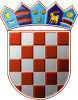 